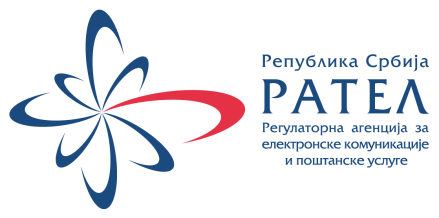 КОНКУРСНА ДОКУМЕНТАЦИЈАза јавну набавку добара – канцеларијски материјал и тонерa отворени поступакјн.бр. 1-02-4042-6/16С А Д Р Ж А Ј     ОДЕЉАК                                    ПРЕДМЕТОПШТИ ПОДАЦИ О ЈАВНОЈ НАБАВЦИПОДАЦИ О ПРЕДМЕТУ ЈАВНЕ НАБАВКЕСПЕЦИФИКАЦИЈА ПРЕДМЕТА НАБАВКЕУСЛОВИ ЗА УЧЕШЋЕ У ПОСТУПКУ ЈАВНЕ НАБАВКЕ И УПУТСТВО КАКО СЕ ДОКАЗУЈЕ ИСПУЊЕНОСТ УСЛОВАУПУТСТВО ПОНУЂАЧИМА КАКО ДА САЧИНЕ ПОНУДУОБРАЗАЦ ПОНУДЕМОДЕЛ УГОВОРАОБРАЗАЦ СТРУКТУРЕ ЦЕНАОБРАЗАЦ ТРОШКОВА ПРИПРЕМЕ ПОНУДЕОБРАЗАЦ ИЗЈАВЕ О НЕЗАВИСНОЈ ПОНУДИ ОБРАЗАЦ О ПОШТОВАЊУ ОБАВЕЗА ПОНУЂАЧА ИЗ ДРУГИХ ПРОПИСАОБРАЗАЦ – РЕФЕРЕНТНА ЛИСТА са Изјавом о тачности наводаОПШТИ ПОДАЦИ О ЈАВНОЈ НАБАВЦИ1. Назив, адреса и интернет страница наручиоца: 2. Врста поступка јавне набавке: Предметна јавна набавка се спроводи у отвореном поступку, у складу са Законом и подзаконским актима којима се уређују јавне набавке. 3. Предмет јавне набавке: У складу са Одлуком о покретању поступка јавне набавке број 1-02-4042-6/16 од 07.03.2016. године, дефинисан је предмет набавке добара - канцеларијски материјал и тонери. Ознака из општег речника набавки: 30190000-7 Разна канцеларијска опрема и потрепштине и 30125000-1 Делови и прибор фотокопирних апарата.4. Партије: Јавна набавка је обликована по партијамa: Партија I - Канцеларијски материјал, и Партија II - Тонери 5. Циљ поступка: Спроводи се ради закључења уговора о јавној набавци. 6. Резервисана јавна набавка: Није у питању резервисана јавна набавка. 7. Електронска лицитација: Не спроводи се електронска лицитација. 8. Контакт: Ђорђe Вукић, е-mail адреса: djordje.vukic@ratel.rsНа основу члана 61. Закона о јавним набавкама („Службени гласник РС“, број 124/12, 14/15 и 68/15), члана 2. Правилника о обавезним елементима конкурсне документације у поступцима јавних набавки и начину испуњености услова (Сл. гласник РС бр. 86/15), наручилац је припремио образац:ПОДАЦИ О ПРЕДМЕТУ ЈАВНЕ НАБАВКЕПредмет јавне набавке, број 1-02-4042-6/16, је набавка добара - канцеларијски материјал и тонери, обликована по партијама:Партија I - Канцеларијски материјал;Партија II - Тонери;Процењена вредност jaвнe набавке укупно износи 7.600.000 динара без ПДВ, а по партијама:Партија I - Канцеларијски материјал, процењена вредност износи 3.600.000 динара без ПДВ-а; Партија II – Тонери, процењена вредност износи 4.000.000 динара без ПДВ-а.Назив и ознака из општег речника набавке је 30190000-7 Разна канцеларијска опрема и потрепштине и 30125000-1 Делови и прибор фотокопирних апарата.На основу члана 61. Закона о јавним набавкама („Службени гласник РС“, број 124/12, 14/15 и 68/15), члана 2. Правилника о обавезним елементима конкурсне документације у поступцима јавних набавки и начину испуњености услова (Сл. гласник РС бр. 86/15), наручилац је припремио образац:СПЕЦИФИКАЦИЈА ПРЕДМЕТА НАБАВКЕПартија I - Канцеларијски материјал	ЗАХТЕВИ у вези са канцеларијским материјалом	Од Понуђача се захтева да достави Сертификат (декларација) произвођача о испуњености техничких карактеристика за папир описан под инв. бројем 29.30.010192 из табеле, преведен на српски језик и оверен код судског тумача. Поменути доказ се може доставити у форми фотокопије. У случају да понуда понуђача буде изабрана као најповољнија, понуђач може да тражи од понуђача да достави или оверену фотокопију или орининал. 		 Од Понуђача се захтева да приликом јавног отарања понуде достави по један УЗОРАК свих предмета јавне набавке дати у табели. Достављени узорци након јавног отварања понуда остају код Наручиоца- Агенције. Узорци се достављају бесплатно. Понуђачи који не буду изабрани као најповољнији, имају право да након закључења уговора, захтевају повраћај узорака уз достављен писмени захтев. Понуђач чија је понуда буде изабрана и са којим се закључи уговор о испоруци канцеларијског материјала, дужан је да узорке остави на располагању наручиоцу - Агенцији, све док траје уговор о испоруци канцеларијског материјала.	Понуђач је обавезан да уз понуду достави узорке за све позиције, односно за укупно 157  позиција из табеле (39к.п. +27п.б. +23п.г. +24Р.ф. +12Л.т. +12м.к. +4обр. +3с.ч. +13ост.). Сваки достављени узорак мора бити обележен редним бројем позиције са навођењем којем одељку спецификације припада (р.бр. 3- Папирна галантерија, скраћено п.г.) .Ради провере усклађености достављених узорака са техничким карактеристикама –спецификацијама, узорци морају имати оригинална обележја произвођача према датим техничким карактеристикама (у погледу количине, ознаке, назива производа, заштитног знака произвођача и сл.); то може бити на самом узорку, оригиналном паковању производа или декларацији производа. Понуда, на којој потребне техничке карактеристике на узорцима буду унете - дописане од стране понуђача, биће одбијена као неисправна. 	На сваком узорку мора бити уписана декларација која садржи назив и ознаку добра, назив и заштитни знак произвођача и техничке карактеристике добра,или уз сваки узорак мора да буде достављена декларација која садржи назив и ознаку добра, назив и заштитни знак произвођача и техничке карактеристике добра.	Узорци морају бити запаковани у пакете.	Понуђач је дужан да достави у три истоветна примерка - Спецификација достављених узорака, у којој ће бити садржан редни број узорка у спецификацији, назив узорка и редни број позиције из Обрасца понуде за коју се узорак доставља, и то на следећи начин:	• једна Спецификација достављених узорака, причвршћена на кутију.	• друга Спецификација достављених узорака треба да буде у кутији са узорцима.• трећа Спецификација достављених узорака је за понуђача и она ће приликом пријема узорака, бити потписана од стране наручиоца (реверс) ради каснијег враћања достављених узорака.	Понуда уз коју нису достављени сви тражени и на одговарајаући начин обележени узорци, биће одбијена као неисправна.	Уколико достављени узорци нису захтеваних техничких карактеристика, понуда ће бити одбијена као неодговарајућа.	Узорке изабраног понуђача наручилац ће задржати до коначне реализације уговора.Партија II - ТонериПредмет јавне набавке је оригинални тонер за штампаче типа „HEWLETT PACKARD“, „Lexmark“, „Samsung“  и „Canon“, као и рибони, и то према следећој спецификацији:ЗАХТЕВИ у вези са тонерима за штампаче- Предмет јавне набавке мора бити оригиналан и упaкован од стране произвођача; - Свака кутија за тонере који се налази у спецификацији предмета јавне набавке мора да буде заштићена холограмом што се констатује приликом квантитативног пријема;- Испоручилац даје гаранцију на испоручени предмет јавне набавке у трајању од најамање 24 месеца од дана испоруке; - Сви недостаци који настану на предмету морају бити отклоњени у року од највише 5 дана од дан констатовања истог;- Ако недостатак није могуће отклонити, Испоручилац је дужан да изврши замену са новим, исправним и оригиналним тонером;- Предмет јавне набавке Испоручилац је дужан да испоручи на адресу седишта  Наручиоца, Палмотићева број 2, Београд;- Услов минималног броја страна дефинисан је методологијом која је прописана стандардом ISO/IEC 19752 за тонере у црној боји и стандардом ISO/IEC 19798 за тонере у боји. Методологија ISO/IEC 19752 је у употреби од 2004. године и подразумева се да је страница покривена 5 %. Методологија ISO/IEC 19798 је у употреби од краја 2006. године и примењен је принцип тзв. „пет страна“. Сви подаци о минималном броју страна из Табеле 6.1. преузети од произвођача.-  Испорука предмета набавке се врши СУКЦЕСИВНО, у складу са потребама Наручиоца, по достављеној поруџбеници. Рок испоруке је 10 дана од дана пријема поруџбенице. Поруџбеница се доставља електронском поштом, а ако Испоручилац нема електронску пошту, онда поштом или личном доставом. У поруџбеници Наручилац наводи врсту и количину тонера за испоруку.На основу члана 61. Закона о јавним набавкама („Службени гласник РС“, број 124/12, 14/15 и 68/15), члана 2. Правилника о обавезним елементима конкурсне документације у поступцима јавних набавки и начину испуњености услова (Сл. гласник РС бр. 86/15), наручилац је припремио образац:УСЛОВИ ЗА УЧЕШЋЕ У ПОСТУПКУ ЈАВНЕ НАБАВКЕ И УПУТСТВО КАКО СЕ ДОКАЗУЈЕ ИСПУЊЕНОСТ УСЛОВАПонуда мора да буде благовремена, да садржи све елементе, документе и доказе који су тражени у конкурсној документацији како би се утврдила испуњеност обавезних услова, оценила озбиљност и квалитет понуде, односно установила квалификованост понуђача.Обавезни услови за учешће ПРАВНОГ ЛИЦА у поступку јавне набавке, сагласно чл. 75. Закона о јавним набавкама су следећи:Да је регистрован код надлежног органа, односно уписан у одговарајући регистар;Да он и његов законски заступник нису осуђивани за неко од кривичних дела као чланови организоване криминалне групе, да нису осуђивани за кривична дела против привреде, кривична дела против животне средине, кривично дело примања или давања мита, кривично дело преваре; Да је измирио доспеле порезе, доприносе и друге јавне дажбине у складу са прописима Републике Србије или стране државе када има седиште на њеној територији;Да је поштовао обавезе које произлазе из важећих прописа о заштити на раду, запошљавању и условима рада, заштити животне средине и да нема забрану обављања делатности која је на снази у време подношења понуде;Документа потребна за доказивање обавезних услова за учешће ПРАВНОГ ЛИЦА у поступку јавне набавке, сагласно чл. 77. Закона о јавним набавкама су:Извод из регистра Агенције за привредне регистре, односно извод из регистра надлежног Привредног суда;Докази за правно и одговорно лице:извод из казнене евиденције основног суда на чијем је подручју седиште домаћег правног лица, односно седиште представништва или огранка страног правног лица, иизвод из казнене евиденције Посебног одељења (за организовани криминал) Вишег суда у Београду;уверење из казнене евиденције надлежне полицијске управе Министарства унутрашњих послова за законског заступника – захтев за издавање овог уверења може се поднети према месту рођења (сходно члану 2. став 1. тачка 1) Правилника о казненој евиденцији («Сл. лист СФРЈ», бр. 5/79) - орган надлежан за унутрашње послове општине на чијој територији је то лице рођено), али и према месту пребивалишта.Потврда надлежног суда и надлежне полицијске управе Министарства унутрашњих послова не може бити старија од два месеца пре отварања понуда, односно старија од  25.03.2016. године;Уверење Пореске управе Министарства финансија и привреде да је измирио доспеле порезе и доприносе и уверење надлежне локалне самоуправе да је измирио обавезе по основу изворних локалних јавних прихода; Уверење Пореске управе и уверења надлежне локалне самоуправе, не може бити старија од два месеца пре отварања понуда, односно старија од 25.03.2016. године;Изјава дата под материјалном и кривичном одговорношћу да је поштовао обавезе које произлазе из важећих прописа о заштити на раду, запошљавању и условима рада, заштити животне средине и да нема забрану обављања делатности која је на снази у време подношења понуде.Обавезни услови за учешће ПРЕДУЗЕТНИКА у поступку јавне набавке, сагласно чл. 75 Закона о јавним набавкама су:Да је регистрован код надлежног органа, односно уписан у одговарајући регистар;Да он и његов законски заступник нису осуђивани за неко од кривичних дела као чланови организоване криминалне групе, да нису осуђивани за кривична дела против привреде, кривична дела против животне средине, кривично дело примања или давања мита, кривично дело преваре; Да је измирио доспеле порезе, доприносе и друге јавне дажбине у складу са прописима Републике Србије или стране државе када има седиште на њеној територији;Да је поштовао обавезе које произлазе из важећих прописа о заштити на раду, запошљавању и условима рада, заштити животне средине и да нема забрану обављања делатности која је на снази у време подношења понуде;Документа потребна за доказивање обавезних услова за учешће ПРЕДУЗЕТНИКА у поступку јавне набавке, сагласно чл. 77. Закона о јавним набавкама су:Извод из регистра Агенције за привредне регистре, односно извод из регистра надлежног Привредног суда;Извод из регистра Агенције за привредне регистре, односно извод из регистра надлежног Привредног суда;извод из казнене евиденције основног суда на чијем је подручју седиште домаћег правног лица, односно седиште представништва или огранка страног правног лица, иизвод из казнене евиденције Посебног одељења (за организовани криминал) Вишег суда у Београду;уверење из казнене евиденције надлежне полицијске управе Министарства унутрашњих послова за законског заступника – захтев за издавање овог уверења може се поднети према месту рођења (сходно члану 2. став 1. тачка 1) Правилника о казненој евиденцији («Сл. лист СФРЈ», бр. 5/79) - орган надлежан за унутрашње послове општине на чијој територији је то лице рођено), али и према месту пребивалишта.Потврда надлежног суда и надлежне полицијске управе Министарства унутрашњих послова не може бити старија од два месеца пре отварања понуда, односно старија од  25.03.2016. године;Уверење Пореске управе Министарства финансија и привреде да је измирио доспеле порезе и доприносе и уверења надлежне управе локалне самоуправе да је измирио обавезе по основу изворних локалних јавних прихода; Уверење Пореске управе и уверења надлежне локалне самоуправе не могу бити старија од два месеца пре отварања понуда, односно старија од 21.02.2015. године године;Изјава дата под материјалном и кривичном одговорношћу да је поштовао обавезе које произлазе из важећих прописа о заштити на раду, запошљавању и условима рада, заштити животне средине и да нема забрану обављања делатности која је на снази у време подношења понуде.Обавезни услови за учешће ФИЗИЧКОГ ЛИЦА у поступку јавне набавке, сагласно чл. 75 Закона о јавним набавкама су:Да није осуђиван за неко од кривичних дела као члан организоване криминалне групе, да није осуђиван за кривична дела против привреде, кривична дела против животне средине, кривично дело примања или давања мита, кривично дело преваре; Да је измирио доспеле порезе и доприносе и друге јавне дажбине у складу са прописима Републике Србије или стране државе у којој борави;Да је поштовао обавезе које произлазе из важећих прописа о заштити на раду, запошљавању и условима рада, заштити животне средине и да нема забрану обављања делатности која је на снази у време подношења понуде;Документа потребна за доказивање обавезних услова за учешће ФИЗИЧКИХ ЛИЦА у поступку јавне набавке, сагласно чл. 77. Закона о јавним набавкама су:Извод из казнене евиденције, односно уверења надлежне полицијске управе Министарства унутрашњих послова да није осуђиван за неко од кривичних дела као члан организоване криминалне групе, да није осуђиван за кривична дела против привреде, кривична дела против животне средине, кривично дело примања или давања мита, кривично дело преваре; Потврда надлежног суда и надлежне полицијске управе Министарства унутрашњих послова, не може бити старија од два месеца пре отварања понуда, односно старија од  25.03.2016. године;Уверење Пореске управе Министарства финансија и привреде да је измирио доспеле порезе и доприносе и уверења надлежне управе локалне самоуправе да је измирио обавезе по основу изворних локалних јавних прихода; Уверење Пореске управе, не може бити старија од два месеца пре отварања понуда, односно старија од 25.03.2016. године;Изјава дата под материјалном и кривичном одговорношћу да је поштовао обавезе које произлазе из важећих прописа о заштити на раду, запошљавању и условима рада, заштити животне средине и да нема забрану обављања делатности која је на снази у време подношења понуде.Додатни услови за учешће у поступку јавне набавке, сагласно чл. 76 Закона о јавним набавкама су:Да располаже неопходним финансијским капацитетом;Узимајући у обзир процењену вредност набавке и значај предмета набавке за Наручиоца, под неопходним финансијским капацитетом се подразумева да у последњих 12 месеци од дана објављивања позива на Порталу јавних набавки није био неликвидан нити 1 (један) дан. Да располаже неопходним пословним капацитетом;Под неопходним пословним капацитетом се подразумева да је извршио испоруку добра који је предмет јавне набавке у новчаној вредности од најмање 3.000.000,00 динара без ПДВ-а у претходних 5 година, и да за Партију 2- Тонери поседује важећи партнерски статус са „Hewlett-Packard-ом“ у домену штампања.Да располаже неопходним кадровским капацитетом;	Под неопходним кадровским капацитетом се подразумева да понуђачи има најмање 1 запосленог, који ће бити задужени за реализацију уговора.Документа потребна за доказивање додатних услова из члана 77. Закона о јавним набавка:Потврда о броју дана неликвидности Народне банке Србије за период 21.04.2015. - 21.04.2016. године; Понуђач пословни услов (капацитет) доказује достављањем: „Обрасца-  РЕФЕРЕНТНА ЛИСТА“ и „Изјавом о тачностима навода“ и Потврде поседовања партнерског статуса са Hewlett-Packard-ом;Понуђач кадровски услов (капацитет) доказује достављањем: Фотокопије обрасца пријаве на осигурање (Образац М). Доказ се достављају минимум за 1 запосленог. 	НАПОМЕНЕ:Понуђач је дужан да за подизвођаче достави доказе о испуњености обавезних услова из члана 75. став 1. тач 1) до 4) Закона о јавним набавкама. Поред наведених доказа о испуњености обавезних услова, понуђач је дужан да за подизвођаче достави попуњен, поптисан и оверен Образац Изјаве о поштовању обавезa које произлазе из других прописа (Одељак XI). Додатне услове испуњава понуђач и мора да доставе доказе о испуњавању додатних услова.Сваки понуђач из групе понуђача мора да испуни обавезне услове из члана 75. став 1. тач. 1) до 4) Закона о јавним набавкама. Поред наведених доказа о испуњености обавезних услова, сваки од понуђача из групе понуђача је дужан да достави попуњен, поптисан и оверен Образац Изјаве о поштовању обавезa које произлазе из других прописа (Одељак XI). Додатне услове испуњавају заједно, односно, довољно је да један из групе понуђача испуни додатне услове и достави доказе о испуњавању додатних услова.Понуђач није дужан да доставља доказе који су јавно доступни на интернет страницама надлежних органа, али је у обавези да у понуди наведе који су то докази и на којим интернет страницама надлежних органа се ови докази могу проверити.Уколико је доказ о испуњености услова електронски документ, понуђач доставља копију електронског документа у писаном облику, у складу са законом којим се уређује електронски документ. Ако понуђач има седиште у другој држави, наручилац може да провери да ли су документи којима понуђач доказује испуњеност тражених услова издати од стране надлежних органа те државе. Ако понуђач није могао да прибави тражена документа у року за подношење понуде, због тога што она до тренутка подношења понуде нису могла бити издата по прописима државе у којој понуђач има седиште и уколико уз понуду приложи одговарајући доказ за то, наручилац ће дозволити понуђачу да накнадно достави тражена документа у примереном року. Ако се у држави у којој понуђач има седиште не издају докази из члана 77. Закона о јавним набавкама, понуђач може, уместо доказа, приложити своју писану изјаву, дату под кривичном и материјалном одговорношћу оверену пред судским или управним органом, јавним бележником или другим надлежним органом те државе.Понуђач може достави следеће доказе да је уписан у регистар понуђача (алтернативно): Извод о регистрацији или Решење о упису у регистарНа основу члана 61. Закона о јавним набавкама („Службени гласник РС“, број 124/12, 14/15 и 68/15), члана 2. Правилника о обавезним елементима конкурсне документације у поступцима јавних набавки и начину испуњености услова (Сл. гласник РС бр. 86/15), наручилац је припремио образац:УПУТСТВО ПОНУЂАЧИМА КАКО ДА САЧИНЕ ПОНУДУ ЈЕЗИК ПОНУДЕПонуда мора бити достављена на српском језику за домаће понуђаче, односно преведена на српски језик и оверена од стране судског тумача за понуђаче из иностранства.  ИЗРАДА ПОНУДЕПонуђач мора да достави понуду у писаном облику. Понуђач може, поред писаног облика, да достави понуду и у електронском облику (на „CD ROM“-у или „USB“-у, у Word (.doc) или Acrobat Reader (pdf) формату, исправног записа). Наведени медијуми морају да буду јасно и трајно означени називом понуђача. На полеђини коверте треба навести назив и адресу понуђача.	Понуду доставити тако што ће се документа и докази, који су тражени конкурсном документацијом:сортирати по редоследу којим су тражени  конкурсном документацијом имеђусобно повезати тако да чине једну целину.Овлашћено лице понуђача мора да попуни, потпише и овери тражене обрасце из конкурсне документације, на начин описан поред сваког доказа.У случају подношења заједничке понуде, понуђачи из групе понуђача могу  овластити једног понуђача да у име групе попуни, потпише и овери тражене обрасце из конкурсне документације, на начин описан поред сваког доказа.   ВАРИЈАНТНА ПОНУДАПодношење понуде са варијантама није дозвољено. ИЗМЕНА, ДОПУНА И ОПОЗИВ ПОНУДЕУ року за подношење понуде понуђач може да измени, допуни или опозове своју понуду, уколико је понуду предао. Измена, допуна и опозив понуде се врши писменим путем, у затвореној коверти са јасном назнаком ИЗМЕНА/ДОПУНА/ОПОЗИВ ПОНУДЕ, препорученом пошиљком или лично на адресу: Регулаторна агенција за електронске комуникације и поштанске услуге ул. Палмотићева број 2, 11000 Београд- Писарница -”ИЗМЕНА/ДОПУНА/ОПОЗИВ Понуде за јавну набавку бр. 1-02-4042-6/16”- НЕ ОТВАРАТИ  - УЧЕСТВОВАЊЕ У ЗАЈЕДНИЧКОЈ ПОНУДИ ИЛИ КАО ПОДИЗВОЂАЧУ случају да je понуђач самостално поднео понуду, не може истовремено да учествује у заједничкој понуди или више заједничких понуда.У случају да je понуђач самостално поднео понуду, не може истовремено да учествује као подизвођач. Извршење набавке са подизвођачемПонуђач је у обавези да у понуди наведе да ли ће извршење јавне набавке делимично поверити подизвођачу и да наведе проценат укупне вредности набавке који ће поверити подизвођачу, а који не може бити већи од 50 % као и део предмета набавке који ће извршити преко подизвођача. Ако понуђач у понуди наведе да ће делимично извршење набавке поверити подизвођачу, дужан је да наведе назив подизвођача, а уколико уговор између наручиоца и понуђача буде закључен, тај подизвођач ће бити наведен у уговору. Понуђач је дужан да наручиоцу, на његов захтев, омогући приступ код подизвођача ради утврђивања испуњености услова. Понуђач у потпуности одговара наручиоцу за извршење обавеза из поступка јавне набавке, односно за извршење уговорних обавеза, без обзира на број подизвођача. Наручилац може на захтев подизвођача и где природа предмета набавке то дозвољава пренети доспела потраживања директно подизвођачу, за део набавке која се извршава преко тог подизвођача. Понуђач не може ангажовати као подизвођача лице које није навео у понуди, у супротном наручилац ће реализовати средство обезбеђења и раскинути уговор, осим ако би раскидом уговора наручилац претрпео знатну штету. Понуђач може ангажовати као подизвођача лице које није навео у понуди, ако је на страни подизвођача након подношења понуде настала трајнија неспособност плаћања, ако то лице испуњава све услове одређене за подизвођача и уколико добије претходну сагласност наручиоца.  Подношење заједничке понудеПонуду може поднети група понуђача. Саставни део заједничке понуде је споразум којим се понуђачи из групе међусобно и према наручиоцу обавезују на извршење јавне набавке,а који обавезно садржи податке о: 1) члану групе који ће бити носилац посла, односно који ће поднети понуду и који ће заступати групу понуђача пред наручиоцем; 2) понуђачу који ће у име групе понуђача потписати уговор; 3) понуђачу који ће у име групе понуђача дати средство обезбеђења; 4) понуђачу који ће издати рачун; 5) рачуну на који ће бити извршено плаћање; 6) обавезама сваког од понуђача из групе понуђача за извршење уговора. Понуђачи који поднесу заједничку понуду одговарају неограничено солидарно према наручиоцу.  НАЧИН ПЛАЋАЊА	Плаћање извршених услуга ће се вршити на основу службеног пријема рачуна/фактуре. Рачуни/фактуре за извршене услуге морају: да садрже све законом одређене елементе, да имају уписан број и датум уговора под којим је исти заведен код наручиоца.            Рок плаћања се рачуна од дана службеног пријема рачуна испостављеног по извршеним услугама и не може бити краћи од 15 дана, нити дужи од 45 дана од дана службеног пријема рачуна у складу са Законом о роковима измирења новчаних обавеза у комерцијалним трансакцијама („Службени гласник РС“ бр. 119/12 и 68/15). Плаћање се врши уплатом на рачун понуђача.             Уколико је рок плаћања краћи или дужи од траженог, понуда ће бити одбијена као неприхватљива.   Ц Е Н АПонуђач наводи укупну цену понуде у динарима или еврима. Сви евентуални попусти на цену морају бити укључени у укупну цену.Цена мора да обухвати све елементе који су описани код критеријума за оцењивање понуда, као и све друге зависне трошкове који нису посебно описани, а који се односе на трошкове царине, шпедиције, транспорта до места испоруке и осигурања добара до тренутка испоруке.Понуђач треба да искаже и цене са укљученим попустима у случају да буде изабран као најповољнији понуђач.Понуђена цена у еврима ће се у сврху оцене понуда прерачунати у динаре према средњем девизном курсу Народне банке Србије на дан отварања понуде.Понуђена цена је фиксна до краја реализације Уговора а у случају да је понуђена цена у еврима, плаћање домаћем понуђачу ће се вршити у динарској против-вредности, према средњем девизном курсу Народне банке Србије, на дан фактурисања.Ако је у понуди исказана неуобичајено ниска цена, наручилац ће поступити у складу са чланом 92. Закона, односно тражиће образложење свих њених саставних делова које сматра меродавним.СРЕДСТВА ФИНАНСИЈСКОГ ОБЕЗБЕЂЕЊАКао средства финансијског обезбеђења којима понуђачи обезбеђују испуњење својих уговорних обавеза, достављају: 1) Писмо о намерама првокласне банке да ће у случају избора понуђача издати банкарску гаранцију за добро извршење посла – безусловну и плативу на први позив на износ 10% од уговорене вредности без ПДВ-а (члан 2- Модел Уговора) као средство обезбеђења за добро извршење посла, са важношћу најмање пет дана дуже од дана истека рока за коначно извршење посла.Наручилац може, у случају неиспуњења или неуредног испуњења обавеза Испоручиоца из уговора, поднети гаранцију на наплату.Поднета банкарска гаранција мора бити безусловна и платива на први позив.Ако понуђач поднесе писмо о намерама стране банке, та банка мора имати најмање кредитни рејтинг нивоа квалитета 3 (инвестициони ранг).Кредитни рејтинг додељује рејтинг агенција која се налази на листи подобних агенција за рејтинг коју је у складу с прописима објавила Народна банка Србије или подобна рејтинг агенција која се налази на листи регистрованих и сертификованих рејтинг агенција коју је објавило Европско тело за хартије од вредности и тржишта (European Securities and Markets Authorities - ESMA).ЗАШТИТА ДОКУМЕНТАЦИЈЕ И ПОДАТАКАНаручилац је дужан да чува као поверљиве све податке о понуђачима садржане у понуди који су посебним прописом утврђени као поверљиви и које је као такве понуђач означио у понуди.Свака страница понуде која садржи податке који су поверљиви за понуђача треба да у горњем десном углу садржи ознаку ,,ПОВЕРЉИВО”, у складу са Законом.Наручилац је дужан да одбије давање информације која би значила повреду поверљивости података добијених у понуди и да чува као пословну тајну имена понуђача и подносилаца пријава, као и поднете понуде, до истека рока предвиђеног за отварање понуда.Неће се сматрати поверљивом цена и остали подаци из понуде који су од значаја за примену елемената критеријума и рангирање понуде.ДОДАТНЕ ИНФОРМАЦИЈЕ И ПОЈАШЊЕЊА КОНКУРСНЕ ДОКУМЕНТАЦИЈЕДодатне информације или појашњења у вези са припремањем понуде заинтересовано лице може тражити писаним путем, односно путем поште, електронске поште или факсом.	Наручилац ће у року од два дана од дана пријема захтева за додатно објашњење, писмено одговорити заинтересованом лицу које је поставило питање и исто послати свим понуђачима који су преузели конкурсну документацију. Захтев за додатне информације или појашњења треба упутити на адресу:Регулаторна агенција за електронске комуникације и поштанске услуге11000 БеоградПалмотићева број 2- Писарница -” Објашњења – јавна набавка број 1-02-4042-6/16”	Тражење додатних информација и појашњења понуђач може доставити и путем e-mail адресе djordje.vukic@ratel.rs или путем факса 011/3242-673.ДОДАТНА ОБЈАШЊЕЊА, КОНТРОЛЕ И ДОПУШТЕНЕ ИСПРАВКЕ Наручилац може да захтева од понуђача додатна објашњења која ће му помоћи при прегледу, вредновању и упоређивању понуда, а може да врши и контролу (увид) код понуђача односно његовог подизвођача.Наручилац не може да захтева, дозволи или понуди промену у садржини понуде, укључујући промену цене, а посебно не може да захтева, дозволи или понуди такву промену која би неприхватљиву понуду учинила прихватљивом.Наручилац може, уз сагласност понуђача, да изврши исправке рачунских грешака уочених приликом разматрања понуде по окончаном поступку отварања понуда.ЗАХТЕВ У ПОГЛЕДУ ДОДАТНОГ ОБЕЗБЕЂЕЊАУколико је понуђач добио негативну референцу за предмет јавне набавке који је истоврсан предмету ове јавне набавке, у протекле три године, рачунајући од дана објављивања позива за подношење понуда, наручилац ће његову одбити. Уколико је понуђач добио негативну референцу за предмет јавне набавке који није истоврсан предемту ове јавне набавке, за испуњење уговорних обавеза наручилац ће као додатно средство обезбеђења, приликом потписивања уговора затражити соло меницу на износ од 15% од уговорене цене без ПДВ-а, са роком важења најмање до истека рока за коначно извршење посла, односно до истека рока за квалитативни пријем добара. Соло менице понуђач предаје наручиоцу приликом потписивањем уговора.Менице морају бити регистроване у Регистру меница Народне банке Србије, а као доказ изабрани понуђач уз меницу доставља копију захтева за регистрацију меница, овереног од пословне банке изабраног понуђача.орене а за коначно извршење посла, о  КРИТЕРИЈУМ ЗА ОЦЕЊИВАЊЕ ПОНУДАСтручна комисија Наручиоца извршиће избор најповољније понуде применом критеријума најниже ПОНДЕРИСАНЕ понуђена цене. За Партију I - Канцеларијски материјал пондери се расподељују на следећи начин: Ставка инвентарни број 29.34.010002 - Регистратор A4 широки 20 пондера, Ставка инвентарни број 29.34.010010 - Фасцикла U (A4, PVC) 10 пондера, Ставка инвентарни број 29.30.010192 - Папир А4 80гр 45 пондера, све остале цене се сабирају и додељује им се вредност пондера 25.За Партија II - Тонери пондери се расподељују на следећи начин: НАПОМЕНЕ: * су означене врсте тонера чије се цене сабирају и додељује им се вредност пондера 30. Ставке без * имају конкретну вредност пондера, која је дата у табели изнад.ДОДАТНИ КРИТЕРИЈУМИ ЗА ОЦЕЊИВАЊЕ ПОНУДА У случају да две или више понуда, након стручне оцене понуда, имају исту понуђену цену, као најповољнија биће изабрана понуда која има краћи рок испоруке. РЕФЕРЕНЦЕ за Партију II - ТонериКао доказ да располаже неопходним пословним капацитетом понуђач предаје попуњен, потписан и оверен „Образац- Референтна листа“ (Одељак XII), са прилогом Изјаве о тачностима навода. ПОШТОВАЊЕ ОБАВЕЗА ПОНУЂАЧА ИЗ ДРУГИХ ПРОПИСАПонуђач је дужан да при састављању своје понуде наведе да је поштовао обавезе које произилазе из важећих прописа о заштити на раду, запошљавању и условима рада, заштити животне средине. Као доказ о поштовању наведених обавеза, понуђач попуњава, потписује и оверава Изјаву дату под материјалном и кривичном одговорношћу (Одељак XI).ОБАВЕШТЕЊЕ ПОНУЂАЧУ О ПОВРЕДИ ЗАШТИЋЕНИХ ПРАВАOбавештавају се понуђачи да накнаду за коришћење патената, као и одговорност за повреду заштићених права интелектуалне својине трећих лица сносе сами понуђачи;ЗАШТИТА ПРАВА ПОНУЂАЧАЗахтев за заштиту права подноси се наручиоцу, а копија се истовремено доставља Републичкој комисији.Захтев за заштиту права може се поднети у току целог поступка јавне набавке, против сваке радњенаручиоца, осим ако овим законом није другачије одређено. Захтев за заштиту права којим се оспорава врста поступка, садржина позива за подношење понудаили конкурсне документације сматраће се благовременим ако је примљен од стране наручиоцанајкасније седам дана пре истека рока за подношење понуда, а у поступку јавне набавке мале вредностии квалификационом поступку ако је примљен од стране наручиоца три дана пре истека рока заподношење понуда, без обзира на начин достављања и уколико је подносилац захтева у складу сачланом 63. став 2. Закона указао наручиоцу на евентуалне недостатке и неправилности, а наручилацисте није отклонио.Захтев за заштиту права којим се оспоравају радње које наручилац предузме пре истека рока заподношење понуда, а након истека рока из претходног параграфа, сматраће се благовременим уколико јеподнет најкасније до истека рока за подношење понуда. 	После доношења одлуке о додели уговора, одлуке о закључењу оквирног споразума, одлуке опризнавању квалификације и одлуке о обустави поступка, рок за подношење захтева за заштиту права једесет дана од дана објављивања одлуке на Порталу јавних набавки, а пет дана у поступку јавне набавкемале вредности и доношења одлуке о додели уговора на основу оквирног споразума.Захтевом за заштиту права не могу се оспоравати радње наручиоца предузете у поступку јавненабавке ако су подносиоцу захтева били или могли бити познати разлози за његово подношење пре истека рока за подношење захтева у параграфу 3 и 4, а подносилац захтева га није поднео пре истека тог рока.Ако је у истом поступку јавне набавке поново поднет захтев за заштиту права од стране истогподносиоца захтева, у том захтеву се не могу оспоравати радње наручиоца за које је подносилац захтевазнао или могао знати приликом подношења претходног захтева.Наручилац објављује обавештење о поднетом захтеву за заштиту права на Порталу јавних набавки ина својој интернет страници најкасније у року од два дана од дана пријема захтева за заштиту права.Захтев за заштиту права садржи: 1) назив и адресу подносиоца захтева и лице за контакт; 2) назив и адресу наручиоца; 3) податке о јавној набавци која је предмет захтева, односно о одлуци наручиоца; 4) повреде прописа којима се уређује поступак јавне набавке; 5) чињенице и доказе којима се повреде доказују; 6) потврду о уплати таксе из члана 156. овог закона; 7) потпис подносиоца. Ако поднети захтев за заштиту права не садржи све обавезне елементе из става 1. овог члана, наручилац ће такав захтев одбацити закључком.Детаљне информације за подношење захтев за заштиту права, а које се односе на начин и износ за уплату таксе, као и о потврдама о уплаћеним таксама које се достаављају код подношења захтева за заштиту права, се могу пронаћи на следећим интернет адресама код Републичке комисије за заштиту права у поступцима јавних набавки: http://www.kjn.gov.rs/ci/uputstvo-o-uplati-republicke-administrativne-takse.html,http://www.kjn.gov.rs/download/Taksa-popunjeni-nalozi-ci.pdf Рок за ПРИСТУПАЊЕ закључењУ уговораУговор о јавној набавци ће бити закључен након истека рока од 8 дана од дана истека рока за подношење захтева за заштиту права.У случају да је пристигла само једна понуда, наручилац задржава право да закључи уговор о јавној набавци и пре истека рока од 8 дана од дана истека рока за подношење захтева за заштиту права.Наручилац ће упутити писмени позив понуђачу чија понуда је изабрана као најповољнија да приступи потписивању уговора.Ако понуђач чија понуда је изабрана као најповољнија, без оправданог разлога не приступи закључењу уговора по позиву у којем ће бити одређено време и место потписивања уговора, наручилац може уговор о јавној набавци закључити са првим следећим најповољнијим понуђачем на основу критеријума економски најповољније понуде.ГАРАНЦИЈА за Партију II - Тонери	Понуђач даје гаранцију непостојања скривених недостатака на испоручени предмет јавне набавке у трајању од најмaње 24 месеца од дана испоруке. Сви недостаци који настану на предмету јавне набавке морају бити отклоњени у прописаном року. Ако недостатке није могуће отклонити, Понуђач је дужан да их замени са исправним тонером.КВАНТИТАТИВНИ  И КВАЛИТАТИВНИ ПРИЈЕМКвантитативан пријем обавиће провером примљених докумената- отпремнице, по ставкама из отпремнице. Квалитативни пријем канцеларијског материјала: за све уочене недостатке Наручилац ће рекламацију са записником о пријему доставити Испоручиоцу одмах по утврђивању недостатака ако су видљиви, а ако нису видљиви онда у року од 30 (тридесет) дана од дана пријема сваког испорученог добра.Квалитативни пријем тонера за штампаче ће се вршити током целог периода употребе испоручених тонера, а у оквиру гарантног периода. Уколико се уочи неисправност (скривени недостатак) испорученог тонера или било који други квалитативни недостатак, о томе ће Наручилац сачинти Записник и позвати понуђача (испоручиоца) да отклони дати недостатак. Понуђач (Испоручилац) је дужан да отклони све еветнтуалне недостатке у року од 5 дана од дана пријема Записника.ОРИГИНАЛНОСТ  ПРОИЗВОДА (Партија II – Тонери)	Понуђач  мора да испоручи оригинални тонер, што знaчи да свака појединачна кутија са предметом јавне набавке мора да буде у оригиналном паковању произвођача са холограмском заштитом. 	Као неодговарајућа понуда сматра ће се свака она понуда која укључује испоруку копије или рециклираног тонера.АДРЕСА ДРЖАВАНОГ ОРГАНА ИЛИ ОРГАНИЗАЦИЈЕАдресa и интернет адресa државног органа или организације, односно органа или службе територијалне аутономије или локалне самоуправе где се могу благовремено добити исправни подаци о пореским обавезама, заштити животне средине, заштити при запошљавању, условима рада и сл:– Пореским обавезама – назив државног органа: Пореска управа (Министарство финансија), адреса: Саве Машковића 3-5, Београд, интернет адреса: www.poreskauprava.gov.rs . – Заштити животне средине - назив државног органа: Агенција за заштиту животне средине (Министарство пољопривреде и заштите животне средине Републике Србије), адреса Министарства: Немањина 22-26, Београд, интернет адреса: www.mpzzs.gov.rs , адреса Агенције за заштиту животне средине: Руже Јовановић 27а, Београд, интернет адреса Агенције: www.sepa.gov.rs ;– Заштити при запошљавању, условима рада - назив државног органа: Министарство за рад, запошљавање, борачка и социјална питања, адреса: Немањина 22-26, Београд, интернет адреса: www.minrzs.gov.rs . На основу члана 61. Закона о јавним набавкама („Службени гласник РС“, број 124/12, 14/15 и 68/15), члана 2. Правилника о обавезним елементима конкурсне документације у поступцима јавних набавки и начину испуњености услова (Сл. гласник РС бр. 86/15), наручилац је припремио:ОБРАЗАЦ ПОНУДЕ 1Партија I - Канцеларијски материјал;● Подносим следећу понуду: (заокружити на који начин)а) самосталноб) са подизвођачем:1.________________________________________________________________________________________________________________________________________________________________________________________________________________________________________2.________________________________________________________________________________________________________________________________________________________________________________________________________________________________________ (навести: назив и седиште подизвођача,ПИБ, матични број, број рачуна, овлашћено лице/а за заступање, проценат укупне вредности набавке који ће се поверити подизвођачу, а који не може бити већи од 50 % као и део предмета набавке који ће извршити преко подизвођача, контакт особа, телефон, факс и е-маил адреса)в) као заједничку понуду:1.________________________________________________________________________________________________________________________________________________________________________________________________________________________________________2.________________________________________________________________________________________________________________________________________________________________________________________________________________________________________ (навести: назив и седиште понуђача, ПИБ, матични број, број рачуна, овлашћено лице/а за заступање, контакт особа, телефон, факс и е-маил адреса)________________________________________ ________________________________________                                                       (100 % вредности након испоруке и обављеног квантитативног пријема)			               (најкраћи рок је 15 дана од дана пријема фактуре и квантитат.пријема) 				       (најмање 24 месеца од дана квантитативног пријема)● Уколико понуђач није доставио доказе о испуњености услова, у обавези је да наведе који су то докази и на којим интернет страницама надлежних органа се ови докази могу проверити: ________________________________________________________________________________________________________________________________________________________________________________________________________________________________________________								              (Печат и потпис)На основу члана 61. Закона о јавним набавкама („Службени гласник РС“, број 124/12, 14/15 и 68/15), члана 2. Правилника о обавезним елементима конкурсне документације у поступцима јавних набавки и начину испуњености услова („Сл. гласник РС" бр. 86/15), наручилац је припремио:ОБРАЗАЦ ПОНУДЕ 2Партија II – Тонери● Подносим следећу понуду: (заокружити на који начин)а) самосталноб) са подизвођачем:1.________________________________________________________________________________________________________________________________________________________________________________________________________________________________________2.__________________________________________________________________________________________________________________________________________________________ (навести: назив и седиште подизвођача,ПИБ, матични број, број рачуна, овлашћено лице/а за заступање, проценат укупне вредности набавке који ће се поверити подизвођачу, а који не може бити већи од 50 % као и део предмета набавке који ће извршити преко подизвођача, контакт особа, телефон, факс и е-маил адреса)в) као заједничку понуду:1.________________________________________________________________________________________________________________________________________________________________________________________________________________________________________2.________________________________________________________________________________________________________________________________________________________________________________________________________________________________________ (навести: назив и седиште понуђача, ПИБ, матични број, број рачуна, овлашћено лице/а за заступање, контакт особа, телефон, факс и е-маил адреса)НАПОМЕНА: Рок важења понуде не може бити краћи од 30 дана од дана отварања понуда.________________________________________ ________________________________________                                                       (100 % вредности након испоруке и обављеног квантитативног пријема)			               (најкраћи рок је 15 дана од дана пријема фактуре и квантитат.пријема) 				       (најмање 24 месеца од дана квантитативног пријема)● Уколико понуђач није доставио доказе о испуњености услова, у обавези је да наведе који су то докази и на којим интернет страницама надлежних органа се ови докази могу проверити:______________________________________________________________________________________________________________________________________________________								              (Печат и потпис)На основу члана 61. Закона о јавним набавкама („Службени гласник РС“, број 124/12, 14/15 и 68/15), члана 2. Правилника о обавезним елементима конкурсне документације у поступцима јавних набавки и начину испуњености услова (Сл. гласник РС бр. 86/15), наручилац је припремио:МОДЕЛ  УГОВОРАо испоруци канцеларијског материјалаЗакључен у Београду, дана _____________, између:Регулаторна агенција за електронске комуникације и поштанске услуге, са седиштем у  Београду, улица Палмотићева број 2 (у даљем тексту: Корисник), кога заступа директор др Милан Јанковић, ПИБ:103986571; матични број: 17606590; број рачуна: 840-963627-41; шифра делатности: 84.13; и __________________________ са седиштем у _____________, улица _________________ бр. _____ (у даљем тексту: Испоручилац); кога заступа ____________________.ПИБ __________; матични број _______________; број рачуна ___________________ код ____________________; шифра делатности ______________;  Уговорне стране сагласно констатују:да је Наручилац спровео поступак јавне набавке чији је предмет набавка добара-канцеларијски материјал, број 1-02-4042-6/16 од 07.03.2016. године, на основу Закона о јавним набавкама ("Службени гласник РС", бр. 124/2012, 14/15 и 68/15) и Одлуке о покретању поступка број 1 02-4042-6/15 од 07.03.2016. године.да је Испоручилац доставио (заједничку/са подизвођачем) понуду број____________________ (биће преузето из понуде), која у потпуности одговара спецификацијама из конкурсне документације, налази се у прилогу уговора и саставни је део уговора;да је Наручилац Одлуком о додели уговора број _____________________(попуњава Наручилац), доделио уговор за набавку добра-канцеларијски материјал.да Наручилац овај уговор закључује на основу члана 113. Закона о јавним  набавкама.ПРЕДМЕТ УГОВОРАЧлан 1.Предмет  уговора је набавка и сукцесивна испорука добара- канцеларијски материјал, према понуди  Испоручиоца   број 1-02-4042-6/16- ___ од __.__.2015. године (у даљем тексту: Понуда) /попуњава наручилац/.Испоручилац је дужан да у уговореном периоду сукцесивно испоручује добра – канцеларијски материјал, а у свему према спецификацији означеној у Понуди Испоручиоца која чини саставни део овог уговора.УГОВОРНА ВРЕДНОСТ и ЦЕНАЧлан 2.Укупна уговорена вредност износи 3.600.000,00 динара без ПДВ-а динара. Укупна уговорена вредност са ПДВ-ом износи _________________динара (попуњава понуђач).Испоручилац ће испоручивати Наручиоцу предмете из члана 1. овог уговора по јединичним ценама из Понуде, до висине уговорене вредности из става 1.У јединичне цене из претходног става урачунати су сви  трошкови који произилазе из остварења предмета уговора (на пр. трошкови транспорка до места испоруке, трошкови истовара, царине, складиштења итд.) Јединичне цене из става 2. су фиксне за све време трајања уговора.Члан 3.Наручилац може да наручи добра  у вредности мањој од уговорене вредности, уколико се у току године смањи потреба за овом врстом услуге, а Испоручилац је потписивањем овог уговора сагласан са тим.РОК ПЛАЋАЊАЧлан 4.Наручилац се обавезује да уговорену цену из члана 2. овог уговора исплаћује Испоручиоцу сукцесивно у року од ____ дана (минимално 15 дана) по извршеној испоруци и квантитативном и квалитативном пријему робе, а на основу испостављене фактуре.НАРУЧИВАЊЕ и РОК ИСПОРУКЕЧлан 5.Испоручилац се обавезује да робу из члана 1. овог уговора испоручи Наручиоцу у року од  ________ дана (максимално 7 дана) од дана достављања поруџбенице на адресу ел. поште_____________или телефоном_______________.Испорука и пријем робе вршиће се поруџбеници Наручиоца и то: у Београду, ул. Палмотићева 2.ПРИЈЕМ ПРЕДМЕТАЧлан 6.Квантитативни пријем робе врши се при преузимању робе. За све уочене недостатке Наручилац ће рекламацију са записником о пријему доставити Испоручиоцу одмах по утврђивању недостатака ако су видљиви, а ако нису видљиви онда у року од 30 (тридесет) дана од дана пријема сваког испорученог добра.Испоручилац се обавезује да најкасније у року од 5 дана по пријему рекламације отклонити недостатке или рекламирану робу заменити исправном.СРЕДСТВО  ОБЕЗБЕЂЕЊАЧлан 7.Испоручилац се обавезује да приликом закључења уговора, као средство обезбеђење извршења уговорених обавеза, Наручиоцу достави неопозиву, безусловну банкарску гаранцију за добро извршење посла у висини од 10% од уговорене вредности без ПДВ-а из члана 2. овог уговора.Гаранција из става 1. овог члана мора бити платива на први позив и издата од стране првокласне банке. Рок важења гаранције из става 1. овог члана је најмање пет дана дуже од дана истека рока за коначно извршење посла.Наручилац може, у случају неиспуњења или неуредног испуњења обавеза Испоручиоца из овог уговора, поднети гаранцију на наплату.УГОВОРНА КАЗНАЧлан 8.Ако Испоручилац не испуни своје обавезе у уговореном року обавезан је да за дане кашњења плати уговорену казну Наручиоцу у износу од 5% уговорене цене за робу са чијом испоруком касни.КРШЕЊЕ УГОВОРНИХ ОБАВЕЗАЧлан 9.За непоштовање уговорних обавеза (понављање кашњења у испоруци, поновљање у испоруци робе незадовољавајућег квалитета, неисправљање уочени недостатака на испоручној роби и сл.), Наручилац има право да реализује средство финансијског обезбеђења.Ако Наручилац, услед неуредног испуњења уговорних обавеза од стране Испоручиоца, претрпи штету, може захтевати поред уговорне казне, реализације средства обезбеђења и накнаду штете.Ако Испоручилац, услед неуредног испуњења уговорних обавеза Наручиоца, претрпи штету, може захтевати накнаду штете од стране Наручиоца.Члан 10.На све што није предвиђено овим уговором примењиваће се одредбе Закона о облигационим односима, као и других прописа који регулишу ову материју.Члан 11.Уговорне стране су сагласне да сва спорна питања у вези овог уговора решавају споразумно, а ако спор не реше споразумно, уговарају надлежност Приврадног суда у Београду.Члан 12.Уговор је сачињен је у 6 (шест) истоветних  примерака, по три за сваку уговрну страну.               ИСПОРУЧИЛАЦ						         НАРУЧИЛАЦ 		                                                                                           др Владица ТинторНа основу члана 61. Закона о јавним набавкама („Службени гласник РС“, број 124/12, 14/15 и 68/15), члана 2. Правилника о обавезним елементима конкурсне документације у поступцима јавних набавки и начину испуњености услова (Сл. гласник РС бр. 86/15), наручилац је припремио:МОДЕЛ УГОВОРАо испоруци тонера за штампаче УВОДНЕ ОДРЕДБЕУговорне стране сагласно константују: да је Наручилац, на основу члана 31. Закона о јавним набавкама („Сл. гласник РС“ бр.124/2012, 14/15 и 68/15), спровео отворени поступак јавне набавке тонера за штампаче, редни број јавне набавке 1-02-4042-6/16; да је Пружалац услуга, на основу позива за подношење понуда, дана _____ 03.2016. године, доставио понуду број _____________ , (попуњава Наручилац) која се налази у прилогу уговора и чини његов саставни део; да понуда Пружаоца услуга у потпуности одговара захтевима и условима које је Наручилац предвидео у конкурсној документацији и техничкој спецификацији; да је Наручилац, уз примену критеријума најнижа цена, донео Одлуку о додели уговора број _______________ од __________2016. године (попуњава Наручилац), којом је понуду Понуђача_________________изабрао као најповољнију (попуњава Наручилац). ПРЕДМЕТ УГОВОРАЧлан 1.Уговорне стране су се сагласиле да су предмет овог Уговора испорука тонера за штампаче за потребе Регулаторне агенције за електронске комуникације и поштанске услуге, Ул. Палмотићева 2. Београд, у свему према понуди Испоручиоца бр. ___________________од ___________године.Испоручилац је дужан да испоручи тонер из предходног става који је оригиналан и заштићен холограмом.УГОВОРНА ВРЕДНОСТ и ЦЕНАЧлан 2.Укупна уговорена вредност износи 4.000.000,00 динара без ПДВ-а динара. Укупна уговорена вредност са ПДВ-ом износи _________________динара (попуњава понуђач).Испоручилац се обавезује да Наручиоцу испоручи предмет из члана 1. по јединичним датим у понуди-	У цену из претходнох става урачунати су сви  трошкови који произилазе из остварења предмета уговора (на пр. трошкови транспорка до места испоруке, трошкови истовара, царине, складиштења итд.) 	Цене из става 3. су фиксне за све време трајања уговора.   РОК, НАЧИН ИСПОРУКЕ И ПЛАЋАЊЕЧлан 3.Испорука се врши сукцесивно путем поруџбенице, коју Наручилац упућује Испоручиоцу путем електронске поште ____________(навести адресу ел. поште), а ако Испоручилац нема електронску пошту, онда поштом или личном доставом на адресу ________________________(навести адресу).Испоручилац се обавезује да испоручи предмет из члана 1 овог уговора у року од_______дана од дана пријема поруџбенице из претходног става (крајњи рок испоруке је 10 дана од дана пријема поруџбенице). Испорука је франко магацин Наручиоца- Регулаторна агенција за електронске комуникације и поштанске услуге (РАТЕЛ), Београд, Палмотићева 2.Наручилац је дужан да Испоручилац плати вредност уговореног посла из члана 2, на основу испостављеног рачуна Испоручиоца у року од ______(у најкраћем року од 15 дана) од дана пријема рачуна, а по спроведеном квантитативном пријему.КВАНТИТАТИВНИ И КВАЛИТАТИВНИ ПРИЈЕМЧлан 4.Квантитативан пријем обавиће се по пријему предмета из члана 1. овога Уговора. Пријем ће се вршити провером примљених докумената - отпремнице, по ставкама из  отпремнице.Предмет из члана 1. овога Уговора мора бити неоштећен. Ако се установи да је предмет из члана 1. овога Уговора оштећен или неисправан,  Наручилац ће сачинити Записник о квалитативном пријему, наводећи стварне чињенице. 	Испоручилац је дужан да отклони све еветнтуалне недостатке у року од пет дана од дана пријема Записника из предходног става. 	Наручилац има право на надокнаду штете и на раскид уговора у складу важећим Законом о облигационим односима.ГАРАНЦИЈАЧлан 5.	Испоручилац даје гаранцију на испоручени предмет јавне набавке у трајању од ________(најамање 24 месеца од дана испоруке и квантитативног пријема). 	Сви недостаци који настану на предмету из члана 1. морају бити отклоњени у року из члана 4. став 3. Ако недостатак није могуће отклонити, Испоручилац је дужан да изврши заменом са новим, исправним и оригиналним тонером.ПРЕНОС УГОВОРАЧлан 6.             Ниједна уговорна страна нема право да овај уговор или неку од својих обавеза из уговора пренесе на треће лице.СРЕДСТВО  ОБЕЗБЕЂЕЊАЧлан 7.Испоручилац се обавезује да приликом закључења уговора, као средство обезбеђење извршења уговорених обавеза, Наручиоцу достави неопозиву, безусловну банкарску гаранцију за добро извршење посла у висини од 10% од уговорене вредности без ПДВ-а из члана 2. овог уговора.Гаранција из става 1. овог члана мора бити платива на први позив и издата од стране првокласне банке. Рок важења гаранције из става 1. овог члана је најмање пет дана дуже од дана истека рока за коначно извршење посла.Наручилац може, у случају неиспуњења или неуредног испуњења обавеза Испоручиоца из овог уговора, поднети гаранцију на наплату.ОСТАЛЕ ОДРЕДБЕЧлан 8.Све евентуалне измене Уговора ће се направити у форми анекса, који ће оверити обе уговорне стране из основног УговораУговорна страна која се не буде придржавала одредаба овог Уговора дужна је да другој уговорној страни надокнади штету насталу тим поводом.Члан 9.  Сва евентуална спорна питања по овом уговору, уговорне стране решаваће споразумно и мирним путем, а уколико то није могуће уговара се надлежност суда у Београду.	За све што није предвиђено овим Уговором примењиваће се одредбе Закона о облигационим односима. Члан 10.Овај уговор ступа на снагу даном потписивања обе уговорне стране и остаје на сназ до испуњења предмета уговора а најкасније до годину дана од дана потписивања.Овај уговор је сачињен у 6 (шест) истоветна примерка од којих по 3 (три) задржава свака уговорна страна.    ЗА ИСПОРУЧИОЦА	         ЗА НАРУЧИОЦА                                                                                                   др Владица ТинторНа основу члана 61. Закона о јавним набавкама („Службени гласник РС“, број 124/12, 14/15 и 68/15), члана 2. Правилника о обавезним елементима конкурсне документације у поступцима јавних набавки и начину испуњености услова (Сл. гласник РС бр. 86/15), наручилац је припремио:ОБРАЗАЦ СТРУКТУРЕ ЦЕНА  - Партија 1УПУТСТВО О НАЧИНУ ПОПУЊАВАЊА ОБРАСЦА СТРУКТУРЕ ЦЕНА:Образац структуре цена мора бити попуњен тако да се може проверити усклађеност јединствених цена са трошковима.У Обрасцу структуре цена морају бити приказанe јединичне цене и основни елементи структуре цене, са и без ПДВ, као и посебно исказани трошкови који чине укупну цену (трошкови царињења, шпедиције, транспорта приликом испоруке и осигурања пратећих добара у току транспорта ако је то потребно, путовања, логистика, комуникације, преводи, штампање материјала и сви други зависни трошкови).Укупна цена свих услуга без ПДВ, из тачке 5. Табеле, мора бити иста као и цена без ПДВ из Обрасца понуде. Овако исказана цена служиће уједно и као цена за избор најповољнијег понуђача, сагласно крутеријуму најнаже понуђене цене. 								              (Печат и потпис)На основу члана 61. Закона о јавним набавкама („Службени гласник РС“, број 124/12, 14/15 и 68/15), члана 2. Правилника о обавезним елементима конкурсне документације у поступцима јавних набавки и начину испуњености услова (Сл. гласник РС бр. 86/15), наручилац је припремио:ОБРАЗАЦ СТРУКТУРЕ ЦЕНА  - Партија 2УПУТСТВО О НАЧИНУ ПОПУЊАВАЊА ОБРАСЦА СТРУКТУРЕ ЦЕНА:Образац структуре цена мора бити попуњен тако да се може проверити усклађеност јединствених цена са трошковима.У Обрасцу структуре цена морају бити приказанe јединичне цене и основни елементи структуре цене, са и без ПДВ, као и посебно исказани трошкови који чине укупну цену (трошкови царињења, шпедиције, транспорта приликом испоруке и осигурања пратећих добара у току транспорта ако је то потребно, путовања, логистика, комуникације, преводи, штампање материјала и сви други зависни трошкови).Укупна цена свих услуга без ПДВ, из тачке 5. Табеле, мора бити иста као и цена без ПДВ из Обрасца понуде. Овако исказана цена служиће уједно и као цена за избор најповољнијег понуђача, сагласно крутеријуму најнаже понуђене цене. 								              (Печат и потпис)На основу члана 61. Закона о јавним набавкама („Службени гласник РС“, број 124/12, 14/15 и 68/15), члана 2. Правилника о обавезним елементима конкурсне документације у поступцима јавних набавки и начину испуњености услова (Сл. гласник РС бр. 86/15), наручилац је припремио:ОБРАЗАЦ ТРОШКОВА ПРИПРЕМЕ ПОНУДЕ  								              (Печат и потпис)НАПОМЕНА: Понуђач може да у оквиру понуде достави укупан износ и структуру трошкова припремања понуде. Трошкове припреме и подношења понуде сноси искључиво понуђач и не може тражити од наручиоца накнаду трошкова. На основу члана 61. Закона о јавним набавкама („Службени гласник РС“, број 124/12, 14/15 и 68/15), члана 2. Правилника о обавезним елементима конкурсне документације у поступцима јавних набавки и начину испуњености услова (Сл. гласник РС бр. 86/15), наручилац је припремио:ОБРАЗАЦ ИЗЈАВЕ О НЕЗАВИСНОЈ ПОНУДИИзјављујем под под пуном материјалном и кривичном одговорношћу, да Понуђач _________________________________________ из ________________________________,  понуду подноси независно, без договора са другим понуђачима или заинтересованим лицима.                                                                                          (Печат и потпис)Напомена: У случају већег броја понуђача из групе понуђача образац треба фотокопирати и доставити  за сваког понуђача из групе понуђача.На основу члана 61. Закона о јавним набавкама („Службени гласник РС“, број 124/12, 14/15 и 68/15), члана 2. Правилника о обавезним елементима конкурсне документације у поступцима јавних набавки и начину испуњености услова (Сл. гласник РС бр. 86/15), наручилац је припремио:ОБРАЗАЦ ИЗЈАВЕ О ПОШТОВАЊУ ОБАВЕЗА ПОНУЂАЧАИЗ ДРУГИХ ПРОПИСА И ДА НЕМА ЗАБРАНУ ОБАВЉАЊА ДЕЛАТНОСТИ КОЈА ЈЕ НА СНАЗИ У ВРЕМЕ ПОДНОШЕЊА ПОНУДЕИзјављујем под пуном материјалном и кривичном одговорношћу, да je Понуђач ______________________________________________________________________ из ________________________________, поштовао обавезе које произилазе из важећих прописа о заштити на раду, запошљавању и условима рада, заштити животне средине и да немам забрану обављања делатности која је на снази у време подношења понуде.                                                                                          (Печат и потпис)Напомена: У случају већег броја понуђача из групе понуђача или подизвођача образац треба фотокопирати и доставити за сваког понуђача из групе понуђача или подизвођача.На основу члана 76. Закона о јавним набавкама („Службени гласник РС“, број 124/2012), Наручилац је припремио:ОБРАЗАЦ – РЕФЕРЕНТНА ЛИСТА о испоруци тонера за штампаче         					                                                    (Печат и потпис)НАПОМЕНАПонуђач је у обавези да попуни, овери печатом и потпише Референтну листу која је дата у овом одељку. Уз референту листу понуђач мора да достави Изјаву о тачности наводаИЗЈАВА ПОНУЂАЧА О ТАЧНОСТИ НАВОДАИзјављујем под моралном, кривичном и материјалном одговорношћу, да су подаци наведени у референтној листи тачни и да објективно и истинито говоре о пословном капацитету Понуђача.                                                                                                            (Печат и потпис)Потписи председника и чланова Комисије који су припремили овај акт:ОДЕЉАК IНаручилац:Регулаторна агенција за електронске комуникације и поштанске услуге (РАТЕЛ)Адреса: Палмотићева бр. 2ПИБ: 103986571Матични број: 17606590Интернет страница: www.ratel.rsОДЕЉАК IIОДЕЉАК IIIР.бр.Инвентарни магацински бројТехничка спецификацијаЈединица мереЈединица мереКанцеларијски прибор (39 ставки)Канцеларијски прибор (39 ставки)Канцеларијски прибор (39 ставки)Канцеларијски прибор (39 ставки)Канцеларијски прибор (39 ставки)129.25.010006Korpa za otpatke zicana fi30, fi23 x 32cmкомком229.25.010020Маказе канцеларијске са меканом софт гумираном дршком, дужина 22cm, 1/1комком329.25.010022Хефт машина, никлована, за хефтање од 30 листова 80gr папира одједном, за муницију 24/6-8, 1/1комком429.25.010168Heft Masina Velika, hefta do 210 lista, metalna konstrukcija, protivkližuća baza, koristi 8 različitih veličina municije za heftanje, od 23/6 do 23/24. Dubina hvata za heftanje 63mm, diimenzije 300x90x230, težina oko 1,5kg.комком529.25.010023Magnetna kutija za spajaliceкомком629.25.010026Rasheftivac обложеном пластиком или гумиранкомком729.25.010029Диспанзер (сталак) за селотејп, за траке до 15ммx33м, 1/1комком829.25.010060Busac za hartiju za 20 listova A4 ili A5, za 2 rupe, s granicnikom izbora formata papiraкомком929.25.010345Бушач стони, метални, капацитета од 60 до 70 листа , са граничником,  1/1  комком1029.25.010147Busac za hartiju Paf 14 (4 rupe i granicnikom za razlicite formate papira)комком1129.25.010350Чаша за оловке, жичана, округла, црна боја, 1/1 fi 9cm/8,5cm x 10 cmкомком1229.25.010063Spajalice male, niklovane, visokog kvaliteta, 25-33mm, 1/100komкомком1329.25.010074Spajalice velike 50mm niklovane, visokog kvaliteta, 1/100komкомком1429.25.010145Spajalice u boji male 25-33mm 1/100комком1529.25.010363Spajalice u boji 50mm, 1/25 u kartonskoj kutijiкомком1629.25.010078Rezac metalni za grafitne olovkeкомком1729.25.010093Polica zicana za Papir(A4), Silver 1/3комком1829.25.010112Klamarice 23/8, 1/1000 komкомком1929.25.010344Klamarice. 24/6, 1/1000 komкомком2029.25.010114Klamarice 23/13, 1/1000 komкомком2129.25.010115Klamarice 23/15, 1/1000 komкомком2229.25.010116Klamarice 23/17, 1/1000 komкомком2329.25.010343Klamarice 23/10, 1/1000 komкомком2429.25.010273Клемерице Staple J1 za Canonov финишер, 1/5000комком2529.25.010140Boja za pecate, ljubicasta, 30mlкомком2629.25.010153Печат у облику датумара. Формат: дан, месец, година, 1/1комком2729.25.010154Јастуче за печате, у металној кутији дужине 10-12 cm, 1/1комком2829.25.010349Полица за документа, стона, жичана, за одлагање докумената  формата А4, силвер боја, 5 спратова, односно преграда, 1/1комком2929.25.010351Stipaljka za papir 32mm,  1/12комком3029.25.010352Stipaljka za papir 51mm,  1/12комком3129.25.010355Скалпел професионални металном вођицом,аутоматска блокада, гумирана дршка, широки нож ширине 18 мм, 1/1комком3229.25.010378Stalak za kisobrane, metalni, mrezasti, crniкомком3329.25.010146Овлаживач са сунђером, округли, разних боја , 1/1комком34*************Уништавач документа, за уништавање од  5 до 7 листова у једном пролазу, унакрсни  рез, 1/1комком35*************Држач за визит карте на 4 нивоа, пвц, провидни, 1/1комком36*************Држач за визит вертикални, пвц, провидни, 1/1комком37*************Држач за визит хоризонтални, пвц, провидни, 1/1комком38*************Ротирајући пластични држач за визит карте, са абецедним раздјељивачем, за најмање 200 визит картикомком39*************Скалпел професионални металном вођицом,аутоматска блокада, гумирана дршка, уски нож ширине 9 мм, 1/1комкомПисаћи прибор(27 ставки)Писаћи прибор(27 ставки)Писаћи прибор(27 ставки)Писаћи прибор(27 ставки)129.31.010052Flomasteri za belu tablu, vise boja, 1/4комком229.31.010099Текст маркери, ширина трага 1-5mm,  коси врх, могућност штампања и на материјалима одштампаним на ink jet штампачима, сет четири боје, 1/1комком329.31.010305Page marker 15x50, 1/25, 5 bojaкомком429.31.010130Фломастер, дебљина исписа 0,5mm, црна боја, 1/1комком529.31.010061MINE ZA TEH.OLOVKU  0,5 HB или B, Steadler или одговарајућекомком629.31.010109MINE ZA TEH.OLOVKU  0,5 HB или B, Steadler или одговарајућекомком729.31.010107Ulozak za hemijsku olovku Parker, metalni, duzina pisanja najmanje 3500m, gel sa kuglicom комком829.31.010108Техничка оловка 0,7mm, Metalni vrh,Automatsko spuštanje mine, Ergonomska površina za držanje Steadler или одговарајуће,  1/1комком929.31.010307Техничка оловка 0,5mm, Metalni vrh,Automatsko spuštanje mine, Ergonomska površina za držanje, Steadler или одговарајуће,  1/1комком1029.31.010181Коректор са четкицом бочица 20ml, са разређивачем бочица 20ml, set 1/2комком1129.31.010222Gumice rezane, kaučuk, 500gr, 8mm/50mm комком1229.31.010379Gumice za akta, 4mm/150mm, 50grкомком1329.31.010230Gumica za brisanje grafitne olovke steadler ili slicnog kvalitetaкомком1429.31.010317Hemijska olovka 0,7 crna Winning ili sličnog kvalitetaкомком1529.31.010318Hemijska olovka click 0,7 plava Winning ili sličnog kvalitetaкомком1629.31.010319Hemijska olovka click 0,7 crvena Winning ili sličnog kvalitetaкомком1729.31.010320Ролер 0,7 Гел - црни, гумени грип,притисни механизам, врх куглица од волфрам- карбида, 1/1комком1829.31.010321Ролер 0,7 Гел - црвени, гумени грип,притисни механизам, врх куглица од волфрам- карбида, 1/1комком1929.31.010322Ролер 0,7 Гел - плави, гумени грип,притисни механизам, врх куглица од волфрам- карбида, 1/1комком2029.31.010357Grafitna Olovka 6b steadler, lumograf или сличног квалитетакомком2129.31.010359Korektor u olovci, 8mlкомком2229.31.010068Pecatni vosak Mekiкомком23*************Графитна оловка HB, B са гумицом, 1/1комком24*************Хемијска оловка, црно мастило, израђена од PVC-a грип тело, притисни механизам, са глаткоћом писања, дебљина исписа 0,5mm, 1/1комком25*************Хемијска оловка, црно мастило, израђена од PVC-a грип тело, притисни механизам, са глаткоћом писања, дебљина исписа 0,5mm, 1/1комком26*************Хемијска оловка, црвено мастило, израђена од PVC-a грип тело, притисни механизам, са глаткоћом писања, дебљина исписа 0,5mm, 1/1комком27*************Хемијска оловка, плаво мастило, израђена од PVC-a грип тело, притисни механизам, са глаткоћом писања, дебљина исписа 0,5mm, 1/1комкомПАПИРНА ГАЛАНТЕРИЈА(23 ставки)ПАПИРНА ГАЛАНТЕРИЈА(23 ставки)ПАПИРНА ГАЛАНТЕРИЈА(23 ставки)ПАПИРНА ГАЛАНТЕРИЈА(23 ставки)ПАПИРНА ГАЛАНТЕРИЈА(23 ставки)129.30.010024Самолепљиви блок за поруке, минимум 75x75mm,жута боја,  лако одлепљивање без цепања, 100  листова, 1/1комком229.30.010071Kocka za poruke bela, 500lista, 1/1комком329.30.010240Samolepljivi blok stiker 25x25, 1/3комком429.30.010241Samolepljivi blok 125-127x75-76, 100kom, 1/1комком529.30.010339 Papirni samolepljivi index, 20x50mm, vise boja, 4x40 listaкомком629.30.010264Stiker film index 1/20, 5 bojaкомком729.30.010106Свеска А4, 100 листова, тврд повез, тврде корице, 1/1, квадратићикомком829.30.010366Свеска А4, 100 листова, спирала,тврде корице, линије, 1/1комком929.30.010335Sveska tp A4, 200 lista, sk/vkкомком1029.30.010336Свеска, тврд повез А5, са линијама, 100 листакомком1129.30.010337Свеска А5, с квадратићима, 100 листакомком1229.30.010192Папир А4 80гр, високих перформанси класе А; OPACITY-непрозирност,  испуњава ISO 2471, min 91.5 %; BRIGHTNESS WITH UV- светлина, исп. ISO 2470, 113 ± 1.5%; CIE WHITENESS-белина, испуњава ISO 11475,  166 ± 3; ROUGHNESS- храпавост, испуњава ISO 8791-2, 200 ± 50 ml/min; CALIPER, испуњава ISO 534, 111 ± 3 mm/1000., ris 1/500комком1329.30.010142Pelir A4, 40gr, 1/100комком1429.30.010069Etiketa za Laser, 210x297, 1/100/1200комком1529.30.010100Etiketa za Laser, 105x48, 1/100/1200комком1629.30.010384Nalepnica 25x50, bela rolna, 1.1760комком1729.30.010088Papir u boji Laser/Copir, 80gr, Mixкомком1829.30.010167Indigo masinski, A4, 1/100комком1929.36.010083Адинг ролна 57mm, 50метара, 1/1комком2029.30.010118Papiri za Flipchart tablu, 100x65, 1/50комком2129.37.010273Nalepnica 25x50, bele, rolna dvorednaкомком22*************Папир A4, дупли, високи каро,  60g,  250 преклопа у рису, 1/1комком23*************Самолепљиви индекс за означавање страница, PVC, најмање у четири а највише у шест боја, 1/1комкомРегистратори, фасцикле(24 ставки)Регистратори, фасцикле(24 ставки)Регистратори, фасцикле(24 ставки)Регистратори, фасцикле(24 ставки)129.34.010002Регистратор A4, широки, више  боја, од сиве лепенке, каширан, са механизмом, нерепариран, метални механизам  70mm, са налепницом и унутрашњим страницама обележеним за индексирање, метални прстен 25mm, металне лајсне са једне и друге стране, корице регистратора морају имати слободан ход у кутију регистратора, корице регистратора морају при склапању приањати једна за другу равномерно, 1/1комком229.34.010003Регистратор A4, уски, више боја, од сиве лепенке, каширан, са механизмом, нерепариран, метални механизам  70mm, са налепницом и унутрашњим страницама обележеним за индексирање, метални прстен 25mm, металне лајсне са једне и друге стране, корице регистратора морају имати слободан ход у кутију регистратора, корице регистратора морају при склапању приањати једна за другу равномерно, 1/1комком329.34.010148Registrator A4, siroki, PVC, 1/1комком429.34.010010Фасцикла U, A4, PVC, 100 mikrona, кристално провидна, перфорирана са рупама за одлагање у регистраторе, 235X305mm, 1/100комком529.34.010360Folija U, A4, 75mic, sjajnaкомком629.34.010011Fascikla PVC, L, 110mcкомком729.34.010012Fascikla PVC, sa mehanizmom A4, sa rupama za ulaganje u registrator 1/1комком829.34.010058Фасцикла картонска прешпан са клапном, А4, 1/1комком929.34.010144Fascikla A-4, PVC, Pismoкомком1029.34.010155Fascikla sa gumom, u boji, A4, kartonska 1/1комком1129.34.010149Registrator A4, uzani, PVC, sa mehanizmomкомком1229.34.010220Pregradni karton, slovni, vise boja, A4, 1/1комком1329.34.010221Преградни картон, једна боја,  1/100комком1429.34.010269Fascikla A-4 Hawai 1/8комком1529.34.010275Fascikla sa gumom, A4, debela 5cm ili vise, vise boja, kartonska 1/1комком1629.34.010324Fascikla kartonska A4,  280gr, u vise boja, 1/1комком1729.34.010362Fascikla sa pregradama, A4, PVCкомком1829.34.010363Fascikla A4, sa dugmetom i džepom za ID karticuкомком1929.34.010381Podloga za papir, A4 , pvc,  sa mehanizmom za drzanje papira odozgo, crvenaкомком2029.34.010382Fascikla sa gumom i dugmetom, A4комком2129.32.010286Folija sa stipaljkom za ID Karticuкомком22 *************Фасцикла PVC са CD улошком Snopake, боја провидна, могућност раширивања фасцикле, 1/1комком23 *************Архивска картонска  фасцикла  са пантљикама, за одлагање документације А4 формата, 1/1комком24 *************Фасцикла PVC писмо, индекс систем, боја провидна, за документа А3 формата, Classic,1/1комкомЛепкови, траке, канапи(12 ставки)Лепкови, траке, канапи(12 ставки)Лепкови, траке, канапи(12 ставки)Лепкови, траке, канапи(12 ставки)129.27.010027Selotejp 15x23, transparentкомком229.27.010077Selotejp 50/66, transparentкомком329.27.010341Lepljiva Traka, 15mmx10mкомком429.27.010342Lepljiva Traka, 25mmx33m ,obostrano lepljivaкомком529.27.010110Oho lepak, 40gr, 1/1комком629.27.010169Kanap 040/2, deblji,  kudeljni,  klupko, 500 gкомком729.27.010170Kanap 090/2, deblji, kudeljni,  klupko, 500 gкомком829.27.010171Jemstvenik, kanap za uvezivanje i zakljucivanje poslovnih knjiga, 25m, 1/1комком9*************Селотејп трака, 15x33mm, боја транспарентна, 1/1комком10*************Selotejp, 50/66, braon, 1/1комком11*************Селотејп трака  за паковање, минимум 48x50mm, боја браон, 1/1комком12*************Лепак у спреју за папир, и остале материјале, минимум 400мл, 1/1комкомМатеријал за коричење(12 ставки)Материјал за коричење(12 ставки)Материјал за коричење(12 ставки)Материјал за коричење(12 ставки)129.28.010041Картон за коричење, 250 grama, A4, више  боја, 1/100комком229.28.010299Корице за коричење, ПВЦ, A4, 200микрона, 1/100, безбојнакомком329.28.010174Фолија за пластификацију, A4, провидна, дебљина 125 mikrona, 1/100комком429.28.010297Folija za plastifikaciju, A-3, 100 mic, 1/100комком529.28.010298Folija za plastifikaciju, 65x95/125micкомком629.28.010035Plastične spirale (21 prsten), A klasa, 16mm, 1/100комком729.28.010036Plastične spirale (21 prsten), A klasa, 14mm, 1/100комком829.28.010037Plastične spirale (21 prsten), A klasa, 12mm, 1/100комком929.28.010038Plastične spirale (21 prsten), A klasa, 10mm, 1/100комком1029.28.010039Plastične spirale (21 prsten), A klasa, 8mm, 1/100комком1129.28.010040Plastične spirale (21 prsten), A klasa, 6mm, 1/100комком1229.28.010296Plastične spirale (21 prsten), A klasa, za Jkoric. 51mm 1/50комкомОБРАСЦИ(4 ставке)ОБРАСЦИ(4 ставке)ОБРАСЦИ(4 ставке)ОБРАСЦИ(4 ставке)ОБРАСЦИ(4 ставке)129.29.010009Омот списа беле боје, Образац 14 Упутства о канцеларијском пословању органа државне управе  ("Сл. гласник РС", бр. 10/93 и 14/93), 1/1комком229.29.010213M obrazacкомком329.29.010253Interna dostavna knjigaкомком429.29.010260Налог за службено путовање, 1/1комкомСредства за чишћење и одржавање опреме(3 ставке)Средства за чишћење и одржавање опреме(3 ставке)Средства за чишћење и одржавање опреме(3 ставке)Средства за чишћење и одржавање опреме(3 ставке)129.35.010354Сет за чишћење и одржавање рачунара (монитора, тастатура, штампача, кућишта) у спреју са средством за уклањање прљавштине (сет: средство за чишћење и средство за уклањање прљавштине), 1/1комком229.36.010159Cistac sociva CD/DVDкомком329.35.010053Sprej za ciscenje bele tableкомкомОстало(13 ставки)Остало(13 ставки)Остало(13 ставки)Остало(13 ставки)129.36.010136Baterije LR-6 3AAA 1,5Voltкомком229.36.010137Baterije LR-3 3AAA 1,5Voltкомком329.36.010216Baterije 23A 12V ili V23GA 12Vкомком429.36.010215Baterije 9V Alkalne  6LF22Gкомком529.36.010051Produžni kabal za struju sa 5 priključnih mesta u aluminijumsko i samogasivom plasticnom kucistu, keramickim jezgrom, Presek provodnika u kablu 3x1,5mm2 minimalno, 3 metra duzina kabla.комком629.36.010277Produžni kabal za struju sa 6 priključnih mesta u aluminijumsko i samgasivom plasticnom kucistu, keramickim jezgrom, Presek provodnika u kablu 3x1,5mm2 minimalno, 5 metra duzina kabla.комком729.36.010178Produžni kabal za struju sa 6 priključnih mesta u aluminijumsko i samo gasivom plasticnom kucistu, keramickim jezgrom Presek provodnika u kablu 3x1,5mm2 minimalno, 3 metra duzina kabla комком8*************Пуњиве АА Ni-MH батерије за JDSU SmartClass Ethernet, номинални напон:1,2V,  капацитет минимално 2500 mAhкомком9*************Подлога за оптицке мисеве, неклизајуца база, поликарбонат (пластика) или платно, најмање димензије 230x25x0.6cmкомком10*************„Paint Marker“ сталан, опторан на воду,са металиним врхом дебљина трага cca.0,8mm.С` могућносту писања на било којој површини (металу, стаклу, дрвету, пластици...). У бојама црна, црвена, плава,златна и др. ( У класи Edding и Uni)комком11*************Пуњиве АА Ni-MH батерије за JDSU SmartClass Ethernet, номинални напон:1,2V,  капацитет минимално 2500 mAhкомком12*************Подлога za opticke miseve, нeklizajuca baza, поликарбонат (пластика) или platno, најмање димензије 230x25x0.6cmкомком13*************„Paint Marker“ сталан, опторан на воду,са металиним врхом дебљина трага 1-2мм.С` могућносту писања на било којој површини (металу, стаклу, дрвету, пластици...). У бојама црна, црвена, плава,златна и др. ( У класи Edding и/или Uni)комкомР.бр.ПРЕДМЕТ КатолошкаознакаПОНДЕРА1.ТОНЕР зa штaмпaч HP Color LaserJet 3600 Black за минимум 6000 странаQ647042.ТОНЕР зa штaмпaч HP Color LaserJet 3600 Yellow за минимум 4000 странаQ647243.ТОНЕР зa штaмпaч HP Color LaserJet 3600 Cyan за  минимум 4000 странаQ647144.ТОНЕР зa штaмпaч HP Color LaserJet 3600 Magenтa за минимум 4000 странаQ647345.Тонер 53А за штампач HP LaserJet M 2727 MFP, минимум за 3000 странаQ7553A26.Тонер за штампач LEXMARK X215 MFP, мин. 3200 стр.0018S0090*7.Тонер 36А за штампач HP LaserJet M1522 nf, мин.1500 стр. CB436A*8.Тонер за штампач HP Color Laser Jet СМ 2З20fхі МFP Black,  минимум за 3500 странаCC530A29.Тонер за штампач HP Color Laser Jet СМ 2З20fхі МFP Cyan, минимум за 2800 странаCC531A210.Тонер за штампач HP Color Laser Jet СМ 2З20fхі МFP Magenta, минимум за 2800 странаCC533A211.Тонер за штампач HP Color Laser Jet СМ 2З20fхі МFP Yellow,  минимум за 2800 странаCC532A212.Тонер 504А за штампач HP Color Laser Jet CP3525n, Black, минимум за 7.000 странаCE250A*13.Тонер 504А за штампач HP Color Laser Jet CP3525n, Cyan, минимум за 7.000 странаCE251A114.Тонер 504А за штампач HP Color Laser Jet CP3525n, Yellow, минимум за 7.000 странаCE252A115.Тонер 504А за штампач HP Color Laser Jet CP3525n, Magenta, минимум за 7.000 странаCE253A116.Toner HP Laser Jet 5550DN BlackC9730А*17.Toner HP Laser Jet 5550DN  CyanC9731А*18.Toner HP Laser Jet 5550DN YellowC9732А*19.Toner HP Laser Jet 5550DN MagentaC9733А*20.Тонер 507A  за штампач HP LaserJet Enterprise 500 Color M551n, Black, минимум за 5.500 странаCE400A321.Тонер 507A  за штампач HP LaserJet Enterprise 500 Color M551n, Cyan, минимум за 5.500 странаCE401A322.Тонер 507A  за штампач HP LaserJet Enterprise 500 Color M551n, Yellow, минимум за 5.500 странаCE402A323.Тонер 507A  за штампач HP LaserJet Enterprise 500 Color M551n, Magenta, минимум за 5.500 странаCE403A324.Toner HP LaserJet 1010/12/15Q2612A25.Тонер 648А за штампач HP Color Laser Jet Enterprise CP4025dn, Black, минимум за 8.500 странаCE260A126.Тонер 648А за штампач HP Color Laser Jet Enterprise CP4025dn, Cyan, минимум за 11.000 странаCE261A127.Тонер 648А за штампач HP Color Laser Jet Enterprise CP4025dn, Yellow, минимум за 11.000 странаCE262A128.Тонер 648А за штампач HP Color Laser Jet Enterprise CP4025dn, Magenta, минимум за 11.000 странаCE263A129.Ribon Intermec PF8TI90053-0 Intermec ThermaMax 1310 77mm x 153*30.Ribon za stampac FX 2190 N618S015327*31.Toner Canon IR 3245n C-EXV 129634A002AA*32.Toner Canon IR 3530 9634A003AA/9634A002AA*33.Тонер за штампач HP Color Laser Jet 4700, Black, минимум за 11.000 странаQ5950A*34.Тонер за штампач HP Color Laser Jet 4700,  Cyan, минимум за 10.000 странаQ5951A*35.Тонер за штампач HP Color Laser Jet 4700, Yellow , минимум за 10.000 странаQ5952A*36.Тонер за штампач HP Color Laser Jet 4700, Magenta, минимум за 10.000 странаQ5953A*37.Toner HP 4250Q5942A*38.Toner Canon FX-10/L100/1200263B002AA*39.ТОНЕР зa штaмпaч HP Color LaserJet CP1215 Black за минимум 1.400 странаCB540A*40.ТОНЕР зa штaмпaч HP Color LaserJet CP1215 Yellow за минимум 1.400  странаCB542A*41.ТОНЕР зa штaмпaч HP Color LaserJet CP1215 Cyan за  минимум 1.400 странаCB541A*42.ТОНЕР зa штaмпaч HP Color LaserJet CP1215 Magenтa за минимум 1.400  странаCB543A*43.Тонер 80А за штампач HP Laser Jet Pro 400 MFP, минимум за 2.700 странаCF280A*44.Тонер 35А за штампач HP Laser Jet P1005, минимум за 1.500 странаCB435A*45.Тонер за штампач LEXMARK X364dn MFP, мин. 3.500 стр.X264A11G*46.Тонер за штампач SAMSUNG SCX 4623F, мин. 2.500 стр.MLT-D1052L*47.Тонер за штампач SAMSUNG ML-2525, мин. 2.500 стр.MLT-D105L*48.Toner Canon IR2545i C-EXV 322786B002AA*49.HP 337 Black Ink CartridgeC9364EE*50.HP 338 Black Ink CartridgeC8765EE*51.HP 343 Tri-Color Ink CartridgeC8766EE*52.ТОНЕР зa штaмпaч HP Color LaserJet Enterprise M553n, 508X, Black за минимум 12.500 странаCF360X1053.ТОНЕР зa штaмпaч HP Color LaserJet Enterprise M553n, 508X, Cyan за минимум 9.500 странаCF361X554.ТОНЕР зa штaмпaч HP Color LaserJet Enterprise M553n, 508X,Yellow за минимум 9.500 странаCF362X555.ТОНЕР зa штaмпaч HP Color LaserJet Enterprise M553n, 508X, Magenta за минимум 9.500 странаCF363X5ОДЕЉАК IVОДЕЉАК VР.бр.ПРЕДМЕТ КатолошкаознакаПОНДЕРА1.ТОНЕР зa штaмпaч HP Color LaserJet 3600 Black за минимум 6000 странаQ647042.ТОНЕР зa штaмпaч HP Color LaserJet 3600 Yellow за минимум 4000 странаQ647243.ТОНЕР зa штaмпaч HP Color LaserJet 3600 Cyan за  минимум 4000 странаQ647144.ТОНЕР зa штaмпaч HP Color LaserJet 3600 Magenтa за минимум 4000 странаQ647345.Тонер 53А за штампач HP LaserJet M 2727 MFP, минимум за 3000 странаQ7553A26.Тонер за штампач LEXMARK X215 MFP, мин. 3200 стр.0018S0090*7.Тонер 36А за штампач HP LaserJet M1522 nf, мин.1500 стр. CB436A*8.Тонер за штампач HP Color Laser Jet СМ 2З20fхі МFP Black,  минимум за 3500 странаCC530A29.Тонер за штампач HP Color Laser Jet СМ 2З20fхі МFP Cyan, минимум за 2800 странаCC531A210.Тонер за штампач HP Color Laser Jet СМ 2З20fхі МFP Magenta, минимум за 2800 странаCC533A211.Тонер за штампач HP Color Laser Jet СМ 2З20fхі МFP Yellow,  минимум за 2800 странаCC532A212.Тонер 504А за штампач HP Color Laser Jet CP3525n, Black, минимум за 7.000 странаCE250A*13.Тонер 504А за штампач HP Color Laser Jet CP3525n, Cyan, минимум за 7.000 странаCE251A114.Тонер 504А за штампач HP Color Laser Jet CP3525n, Yellow, минимум за 7.000 странаCE252A115.Тонер 504А за штампач HP Color Laser Jet CP3525n, Magenta, минимум за 7.000 странаCE253A116.Toner HP Laser Jet 5550DN BlackC9730А*17.Toner HP Laser Jet 5550DN  CyanC9731А*18.Toner HP Laser Jet 5550DN YellowC9732А*19.Toner HP Laser Jet 5550DN MagentaC9733А*20.Тонер 507A  за штампач HP LaserJet Enterprise 500 Color M551n, Black, минимум за 5.500 странаCE400A321.Тонер 507A  за штампач HP LaserJet Enterprise 500 Color M551n, Cyan, минимум за 5.500 странаCE401A322.Тонер 507A  за штампач HP LaserJet Enterprise 500 Color M551n, Yellow, минимум за 5.500 странаCE402A323.Тонер 507A  за штампач HP LaserJet Enterprise 500 Color M551n, Magenta, минимум за 5.500 странаCE403A324.Toner HP LaserJet 1010/12/15Q2612A25.Тонер 648А за штампач HP Color Laser Jet Enterprise CP4025dn, Black, минимум за 8.500 странаCE260A126.Тонер 648А за штампач HP Color Laser Jet Enterprise CP4025dn, Cyan, минимум за 11.000 странаCE261A127.Тонер 648А за штампач HP Color Laser Jet Enterprise CP4025dn, Yellow, минимум за 11.000 странаCE262A128.Тонер 648А за штампач HP Color Laser Jet Enterprise CP4025dn, Magenta, минимум за 11.000 странаCE263A129.Ribon Intermec PF8TI90053-0 Intermec ThermaMax 1310 77mm x 153*30.Ribon za stampac FX 2190 N618S015327*31.Toner Canon IR 3245n C-EXV 129634A002AA*32.Toner Canon IR 3530 9634A003AA/9634A002AA*33.Тонер за штампач HP Color Laser Jet 4700, Black, минимум за 11.000 странаQ5950A*34.Тонер за штампач HP Color Laser Jet 4700,  Cyan, минимум за 10.000 странаQ5951A*35.Тонер за штампач HP Color Laser Jet 4700, Yellow , минимум за 10.000 странаQ5952A*36.Тонер за штампач HP Color Laser Jet 4700, Magenta, минимум за 10.000 странаQ5953A*37.Toner HP 4250Q5942A*38.Toner Canon FX-10/L100/1200263B002AA*39.ТОНЕР зa штaмпaч HP Color LaserJet CP1215 Black за минимум 1.400 странаCB540A*40.ТОНЕР зa штaмпaч HP Color LaserJet CP1215 Yellow за минимум 1.400  странаCB542A*41.ТОНЕР зa штaмпaч HP Color LaserJet CP1215 Cyan за  минимум 1.400 странаCB541A*42.ТОНЕР зa штaмпaч HP Color LaserJet CP1215 Magenтa за минимум 1.400  странаCB543A*43.Тонер 80А за штампач HP Laser Jet Pro 400 MFP, минимум за 2.700 странаCF280A*44.Тонер 35А за штампач HP Laser Jet P1005, минимум за 1.500 странаCB435A*45.Тонер за штампач LEXMARK X364dn MFP, мин. 3.500 стр.X264A11G*46.Тонер за штампач SAMSUNG SCX 4623F, мин. 2.500 стр.MLT-D1052L*47.Тонер за штампач SAMSUNG ML-2525, мин. 2.500 стр.MLT-D105L*48.Toner Canon IR2545i C-EXV 322786B002AA*49.HP 337 Black Ink CartridgeC9364EE*50.HP 338 Black Ink CartridgeC8765EE*51.HP 343 Tri-Color Ink CartridgeC8766EE*52.ТОНЕР зa штaмпaч HP Color LaserJet Enterprise M553n, 508X, Black за минимум 12.500 странаCF360X1053.ТОНЕР зa штaмпaч HP Color LaserJet Enterprise M553n, 508X, Cyan за минимум 9.500 странаCF361X554.ТОНЕР зa штaмпaч HP Color LaserJet Enterprise M553n, 508X,Yellow за минимум 9.500 странаCF362X555.ТОНЕР зa штaмпaч HP Color LaserJet Enterprise M553n, 508X, Magenta за минимум 9.500 странаCF363X5ОДЕЉАК VIНАРУЧИЛАЦ:НАРУЧИЛАЦ:Регулаторна агенција за електронске комуникације и поштанске услуге, 11000 Београд, ул. Палмотићева број 2ПРЕДМЕТ НАБАВКЕ:Канцеларијски материјал Канцеларијски материјал БРОЈ НАБАВКЕ:1-02-4042-6/161-02-4042-6/16ПОНУЂАЧ:(Назив)(Назив)(Адреса-Улица, Општина, Град, Држава)(Адреса-Улица, Општина, Град, Држава)(Матични број)(Матични број)(званична ел. пошта)(званична ел. пошта)(ПИБ)(ПИБ)(адреса ел. поште за комуникацију и поруџбину)(адреса ел. поште за комуникацију и поруџбину)(Број текућег рачуна)(Број текућег рачуна)● Понуда важи:___________  дана од дана од дана отварања понуде. НАПОМЕНА: Рок важења понуде не може бити краћи од 30 дана од дана отварања понуда.● Укупна понуђена цена без ПДВ:(за све ставке из спецификације)● Укупна понуђена цена са ПДВ:● НАЧИН И РОК ИСПОРУКЕ:(испорука предмета набавке се врши СУКЦЕСИВНО, у складу са потребама Наручиоца, по достављеној поруџбеници. Крајњи рок испоруке је 10 дана од дана пријема поруџбенице. Поруџбеница се доставља ел. поштом, а ако Испоручилац нема ел. пошту, онда поштом или личном доставом. У поруџбеници Наручилац наводи врсту и количину за испоруку.)А) електронска пошта_____________________Б) РОК___________________________________●НАЧИН ПЛАЋАЊА●РОК ПЛАЋАЊА●ГАРАНТНИ ПЕРИОД  ПОНУЂАЧ(Место и датум)ОДЕЉАК VIНАРУЧИЛАЦ:Регулаторна агенција за електронске комуникације и поштанске услуге, 11000 Београд, ул. Палмотићева број 2ПРЕДМЕТ НАБАВКЕ:ТонериБРОЈ НАБАВКЕ:1-02-4042-6/16ПОНУЂАЧ:(Назив)(Адреса-Улица, Општина, Град, Држава)(Матични број)(званична ел. пошта)(ПИБ)(адреса ел. поште за комуникацију и поруџбину)(Број текућег рачуна)● Понуда важи:___________  дана од дана од дана отварања понуде.● Укупна понуђена цена без ПДВ:(за све ставке из спецификације)● Укупна понуђена цена са ПДВ:● НАЧИН И РОК ИСПОРУКЕ:(испорука предмета набавке се врши СУКЦЕСИВНО, у складу са потребама Наручиоца, по достављеној поруџбеници. Крајњи рок испоруке је 10 дана од дана пријема поруџбенице. Поруџбеница се доставља ел. поштом, а ако Испоручилац нема ел. пошту, онда поштом или личном доставом. У поруџбеници Наручилац наводи врсту и количину за испоруку.)А) електронска пошта_____________________Б) РОК___________________________________●НАЧИН ПЛАЋАЊА●РОК ПЛАЋАЊА●ГАРАНТНИ ПЕРИОД  ПОНУЂАЧ(Место и датум)ОДЕЉАК  VIIОДЕЉАК  VIIЗакључен између:РЕГУЛАТОРНA АГЕНЦИЈA ЗА ЕЛЕКТРОНСКЕ КОМУНИКАЦИЈЕ И ПОШТАНСКЕ УСЛУГЕ, 11000 Београд, Палмотићева 2. (у даљем тексту: Наручилац), коју заступа директор агенције др Владица Тинтор, ПИБ:103986571; матични број: 17606590; Трезор бр.:840-963627-41; шифра делатности: 84.13; обвезник ПДВ: Неи________________________________________________________, (у даљем тексту Испоручилац), кога заступа  директор __________________________ ПИБ: ________________; матични број: ___________________ ; Рачун број  ________________ ; шифра делатности: __________; обвезник ПДВ: Да/НеОДЕЉАК VIII Р.бр.Инвентарни магацински бројТехничка спецификацијаЈединица мереЈед. цена без ПДВ-аКанцеларијски прибор (39 ставки)Канцеларијски прибор (39 ставки)Канцеларијски прибор (39 ставки)Канцеларијски прибор (39 ставки)129.25.010006Korpa za otpatke zicana fi30, fi23 x 32cmком229.25.010020Маказе канцеларијске са меканом софт гумираном дршком, дужина 22cm, 1/1ком329.25.010022Хефт машина, никлована, за хефтање од 30 листова 80gr папира одједном, за муницију 24/6-8, 1/1ком429.25.010168Heft Masina Velika, hefta do 210 lista, metalna konstrukcija, protivkližuća baza, koristi 8 različitih veličina municije za heftanje, od 23/6 do 23/24. Dubina hvata za heftanje 63mm, diimenzije 300x90x230, težina oko 1,5kg.ком529.25.010023Magnetna kutija za spajaliceком629.25.010026Rasheftivac обложеном пластиком или гумиранком729.25.010029Диспанзер (сталак) за селотејп, за траке до 15ммx33м, 1/1ком829.25.010060Busac za hartiju za 20 listova A4 ili A5, za 2 rupe, s granicnikom izbora formata papiraком929.25.010345Бушач стони, метални, капацитета од 60 до 70 листа , са граничником,  1/1  ком1029.25.010147Busac za hartiju Paf 14 (4 rupe i granicnikom za razlicite formate papira)ком1129.25.010350Чаша за оловке, жичана, округла, црна боја, 1/1 fi 9cm/8,5cm x 10 cmком1229.25.010063Spajalice male, niklovane, visokog kvaliteta, 25-33mm, 1/100komком1329.25.010074Spajalice velike 50mm niklovane, visokog kvaliteta, 1/100komком1429.25.010145Spajalice u boji male 25-33mm 1/100ком1529.25.010363Spajalice u boji 50mm, 1/25 u kartonskoj kutijiком1629.25.010078Rezac metalni za grafitne olovkeком1729.25.010093Polica zicana za Papir(A4), Silver 1/3ком1829.25.010112Klamarice 23/8, 1/1000 komком1929.25.010344Klamarice. 24/6, 1/1000 komком2029.25.010114Klamarice 23/13, 1/1000 komком2129.25.010115Klamarice 23/15, 1/1000 komком2229.25.010116Klamarice 23/17, 1/1000 komком2329.25.010343Klamarice 23/10, 1/1000 komком2429.25.010273Клемерице Staple J1 za Canonov финишер, 1/5000ком2529.25.010140Boja za pecate, ljubicasta, 30mlком2629.25.010153Печат у облику датумара. Формат: дан, месец, година, 1/1ком2729.25.010154Јастуче за печате, у металној кутији дужине 10-12 cm, 1/1ком2829.25.010349Полица за документа, стона, жичана, за одлагање докумената  формата А4, силвер боја, 5 спратова, односно преграда, 1/1ком2929.25.010351Stipaljka za papir 32mm,  1/12ком3029.25.010352Stipaljka za papir 51mm,  1/12ком3129.25.010355Скалпел професионални металном вођицом,аутоматска блокада, гумирана дршка, широки нож ширине 18 мм, 1/1ком3229.25.010378Stalak za kisobrane, metalni, mrezasti, crniком3329.25.010146Овлаживач са сунђером, округли, разних боја , 1/1ком34*************Уништавач документа, за уништавање од  5 до 7 листова у једном пролазу, унакрсни  рез, 1/1ком35*************Држач за визит карте на 4 нивоа, пвц, провидни, 1/1ком36*************Држач за визит вертикални, пвц, провидни, 1/1ком37*************Држач за визит хоризонтални, пвц, провидни, 1/1ком38*************Ротирајући пластични држач за визит карте, са абецедним раздјељивачем, за најмање 200 визит картиком39*************Скалпел професионални металном вођицом,аутоматска блокада, гумирана дршка, уски нож ширине 9 мм, 1/1комПисаћи прибор(27 ставки)Писаћи прибор(27 ставки)Писаћи прибор(27 ставки)Писаћи прибор(27 ставки)129.31.010052Flomasteri za belu tablu, vise boja, 1/4ком229.31.010099Текст маркери, ширина трага 1-5mm,  коси врх, могућност штампања и на материјалима одштампаним на ink jet штампачима, сет четири боје, 1/1ком329.31.010305Page marker 15x50, 1/25, 5 bojaком429.31.010130Фломастер, дебљина исписа 0,5mm, црна боја, 1/1ком529.31.010061MINE ZA TEH.OLOVKU  0,5 HB или B, Steadler или одговарајућеком629.31.010109MINE ZA TEH.OLOVKU  0,5 HB или B, Steadler или одговарајућеком729.31.010107Ulozak za hemijsku olovku Parker, metalni, duzina pisanja najmanje 3500m, gel sa kuglicom ком829.31.010108Техничка оловка 0,7mm, Metalni vrh,Automatsko spuštanje mine, Ergonomska površina za držanje Steadler или одговарајуће,  1/1ком929.31.010307Техничка оловка 0,5mm, Metalni vrh,Automatsko spuštanje mine, Ergonomska površina za držanje, Steadler или одговарајуће,  1/1ком1029.31.010181Коректор са четкицом бочица 20ml, са разређивачем бочица 20ml, set 1/2ком1129.31.010222Gumice rezane, kaučuk, 500gr, 8mm/50mm ком1229.31.010379Gumice za akta, 4mm/150mm, 50grком1329.31.010230Gumica za brisanje grafitne olovke steadler ili slicnog kvalitetaком1429.31.010317Hemijska olovka 0,7 crna Winning ili sličnog kvalitetaком1529.31.010318Hemijska olovka click 0,7 plava Winning ili sličnog kvalitetaком1629.31.010319Hemijska olovka click 0,7 crvena Winning ili sličnog kvalitetaком1729.31.010320Ролер 0,7 Гел - црни, гумени грип,притисни механизам, врх куглица од волфрам- карбида, 1/1ком1829.31.010321Ролер 0,7 Гел - црвени, гумени грип,притисни механизам, врх куглица од волфрам- карбида, 1/1ком1929.31.010322Ролер 0,7 Гел - плави, гумени грип,притисни механизам, врх куглица од волфрам- карбида, 1/1ком2029.31.010357Grafitna Olovka 6b steadler, lumograf или сличног квалитетаком2129.31.010359Korektor u olovci, 8mlком2229.31.010068Pecatni vosak Mekiком23*************Графитна оловка HB, B са гумицом, 1/1ком24*************Хемијска оловка, црно мастило, израђена од PVC-a грип тело, притисни механизам, са глаткоћом писања, дебљина исписа 0,5mm, 1/1ком25*************Хемијска оловка, црно мастило, израђена од PVC-a грип тело, притисни механизам, са глаткоћом писања, дебљина исписа 0,5mm, 1/1ком26*************Хемијска оловка, црвено мастило, израђена од PVC-a грип тело, притисни механизам, са глаткоћом писања, дебљина исписа 0,5mm, 1/1ком27*************Хемијска оловка, плаво мастило, израђена од PVC-a грип тело, притисни механизам, са глаткоћом писања, дебљина исписа 0,5mm, 1/1комПАПИРНА ГАЛАНТЕРИЈА(23 ставки)ПАПИРНА ГАЛАНТЕРИЈА(23 ставки)ПАПИРНА ГАЛАНТЕРИЈА(23 ставки)ПАПИРНА ГАЛАНТЕРИЈА(23 ставки)129.30.010024Самолепљиви блок за поруке, минимум 75x75mm,жута боја,  лако одлепљивање без цепања, 100  листова, 1/1ком229.30.010071Kocka za poruke bela, 500lista, 1/1ком329.30.010240Samolepljivi blok stiker 25x25, 1/3ком429.30.010241Samolepljivi blok 125-127x75-76, 100kom, 1/1ком529.30.010339 Papirni samolepljivi index, 20x50mm, vise boja, 4x40 listaком629.30.010264Stiker film index 1/20, 5 bojaком729.30.010106Свеска А4, 100 листова, тврд повез, тврде корице, 1/1, квадратићиком829.30.010366Свеска А4, 100 листова, спирала,тврде корице, линије, 1/1ком929.30.010335Sveska tp A4, 200 lista, sk/vkком1029.30.010336Свеска, тврд повез А5, са линијама, 100 листаком1129.30.010337Свеска А5, с квадратићима, 100 листаком1229.30.010192Папир А4 80гр, високих перформанси класе А; OPACITY-непрозирност,  испуњава ISO 2471, min 91.5 %; BRIGHTNESS WITH UV- светлина, исп. ISO 2470, 113 ± 1.5%; CIE WHITENESS-белина, испуњава ISO 11475,  166 ± 3; ROUGHNESS- храпавост, испуњава ISO 8791-2, 200 ± 50 ml/min; CALIPER, испуњава ISO 534, 111 ± 3 mm/1000., ris 1/500ком1329.30.010142Pelir A4, 40gr, 1/100ком1429.30.010069Etiketa za Laser, 210x297, 1/100/1200ком1529.30.010100Etiketa za Laser, 105x48, 1/100/1200ком1629.30.010384Nalepnica 25x50, bela rolna, 1.1760ком1729.30.010088Papir u boji Laser/Copir, 80gr, Mixком1829.30.010167Indigo masinski, A4, 1/100ком1929.36.010083Адинг ролна 57mm, 50метара, 1/1ком2029.30.010118Papiri za Flipchart tablu, 100x65, 1/50ком2129.37.010273Nalepnica 25x50, bele, rolna dvorednaком22*************Папир A4, дупли, високи каро,  60g,  250 преклопа у рису, 1/1ком23*************Самолепљиви индекс за означавање страница, PVC, најмање у четири а највише у шест боја, 1/1комРегистратори, фасцикле(24 ставки)Регистратори, фасцикле(24 ставки)Регистратори, фасцикле(24 ставки)Регистратори, фасцикле(24 ставки)129.34.010002Регистратор A4, широки, више  боја, од сиве лепенке, каширан, са механизмом, нерепариран, метални механизам  70mm, са налепницом и унутрашњим страницама обележеним за индексирање, метални прстен 25mm, металне лајсне са једне и друге стране, корице регистратора морају имати слободан ход у кутију регистратора, корице регистратора морају при склапању приањати једна за другу равномерно, 1/1ком229.34.010003Регистратор A4, уски, више боја, од сиве лепенке, каширан, са механизмом, нерепариран, метални механизам  70mm, са налепницом и унутрашњим страницама обележеним за индексирање, метални прстен 25mm, металне лајсне са једне и друге стране, корице регистратора морају имати слободан ход у кутију регистратора, корице регистратора морају при склапању приањати једна за другу равномерно, 1/1ком329.34.010148Registrator A4, siroki, PVC, 1/1ком429.34.010010Фасцикла U, A4, PVC, 100 mikrona, кристално провидна, перфорирана са рупама за одлагање у регистраторе, 235X305mm, 1/100ком529.34.010360Folija U, A4, 75mic, sjajnaком629.34.010011Fascikla PVC, L, 110mcком729.34.010012Fascikla PVC, sa mehanizmom A4, sa rupama za ulaganje u registrator 1/1ком829.34.010058Фасцикла картонска прешпан са клапном, А4, 1/1ком929.34.010144Fascikla A-4, PVC, Pismoком1029.34.010155Fascikla sa gumom, u boji, A4, kartonska 1/1ком1129.34.010149Registrator A4, uzani, PVC, sa mehanizmomком1229.34.010220Pregradni karton, slovni, vise boja, A4, 1/1ком1329.34.010221Преградни картон, једна боја,  1/100ком1429.34.010269Fascikla A-4 Hawai 1/8ком1529.34.010275Fascikla sa gumom, A4, debela 5cm ili vise, vise boja, kartonska 1/1ком1629.34.010324Fascikla kartonska A4,  280gr, u vise boja, 1/1ком1729.34.010362Fascikla sa pregradama, A4, PVCком1829.34.010363Fascikla A4, sa dugmetom i džepom za ID karticuком1929.34.010381Podloga za papir, A4 , pvc,  sa mehanizmom za drzanje papira odozgo, crvenaком2029.34.010382Fascikla sa gumom i dugmetom, A4ком2129.32.010286Folija sa stipaljkom za ID Karticuком22 *************Фасцикла PVC са CD улошком Snopake, боја провидна, могућност раширивања фасцикле, 1/1ком23 *************Архивска картонска  фасцикла  са пантљикама, за одлагање документације А4 формата, 1/1ком24 *************Фасцикла PVC писмо, индекс систем, боја провидна, за документа А3 формата, Classic,1/1комЛепкови, trаке(12 ставки)Лепкови, trаке(12 ставки)Лепкови, trаке(12 ставки)Лепкови, trаке(12 ставки)129.27.010027Selotejp 15x23, transparentком229.27.010077Selotejp 50/66, transparentком329.27.010341Lepljiva Traka, 15mmx10mком429.27.010342Lepljiva Traka, 25mmx33m ,obostrano lepljivaком529.27.010110Oho lepak, 40gr, 1/1ком629.27.010169Kanap 040/2, deblji,  kudeljni,  klupko, 500 gком729.27.010170Kanap 090/2, deblji, kudeljni,  klupko, 500 gком829.27.010171Jemstvenik, kanap za uvezivanje i zakljucivanje poslovnih knjiga, 25m, 1/1ком9 *************Селотејп трака, 15x33mm, боја транспарентна, 1/1ком10 *************Selotejp, 50/66, braon, 1/1ком11 *************Селотејп трака  за паковање, минимум 48x50mm, боја браон, 1/1ком12 *************Лепак у спреју за папир, и остале материјале, минимум 400мл, 1/1комМатеријал за коричење(12 ставки)Материјал за коричење(12 ставки)Материјал за коричење(12 ставки)Материјал за коричење(12 ставки)129.28.010041Картон за коричење, 250 grama, A4, више  боја, 1/100ком229.28.010299Корице за коричење, ПВЦ, A4, 200микрона, 1/100, безбојнаком329.28.010174Фолија за пластификацију, A4, провидна, дебљина 125 mikrona, 1/100ком429.28.010297Folija za plastifikaciju, A-3, 100 mic, 1/100ком529.28.010298Folija za plastifikaciju, 65x95/125micком629.28.010035Plastične spirale (21 prsten), A klasa, 16mm, 1/100ком729.28.010036Plastične spirale (21 prsten), A klasa, 14mm, 1/100ком829.28.010037Plastične spirale (21 prsten), A klasa, 12mm, 1/100ком929.28.010038Plastične spirale (21 prsten), A klasa, 10mm, 1/100ком1029.28.010039Plastične spirale (21 prsten), A klasa, 8mm, 1/100ком1129.28.010040Plastične spirale (21 prsten), A klasa, 6mm, 1/100ком1229.28.010296Plastične spirale (21 prsten), A klasa, za Jkoric. 51mm 1/50комОБРАСЦИ(4 ставке)ОБРАСЦИ(4 ставке)ОБРАСЦИ(4 ставке)ОБРАСЦИ(4 ставке)129.29.010009Омот списа беле боје, Образац 14 Упутства о канцеларијском пословању органа државне управе  ("Сл. гласник РС", бр. 10/93 и 14/93), 1/1ком229.29.010213M obrazacком329.29.010253Interna dostavna knjigaком429.29.010260Налог за службено путовање, 1/1комСредства за чишћење и одржавање опреме(3 ставке)Средства за чишћење и одржавање опреме(3 ставке)Средства за чишћење и одржавање опреме(3 ставке)Средства за чишћење и одржавање опреме(3 ставке)129.35.010354Сет за чишћење и одржавање рачунара (монитора, тастатура, штампача, кућишта) у спреју са средством за уклањање прљавштине (сет: средство за чишћење и средство за уклањање прљавштине), 1/1ком229.36.010159Cistac sociva CD/DVDком329.35.010053Sprej za ciscenje bele tableкомОстало(13 ставки)Остало(13 ставки)Остало(13 ставки)Остало(13 ставки)129.36.010136Baterije LR-6 3AAA 1,5Voltком229.36.010137Baterije LR-3 3AAA 1,5Voltком329.36.010216Baterije 23A 12V ili V23GA 12Vком429.36.010215Baterije 9V Alkalne  6LF22Gком529.36.010051Produžni kabal za struju sa 5 priključnih mesta u aluminijumsko i samogasivom plasticnom kucistu, keramickim jezgrom, Presek provodnika u kablu 3x1,5mm2 minimalno, 3 metra duzina kabla.ком629.36.010277Produžni kabal za struju sa 6 priključnih mesta u aluminijumsko i samgasivom plasticnom kucistu, keramickim jezgrom, Presek provodnika u kablu 3x1,5mm2 minimalno, 5 metra duzina kabla.ком729.36.010178Produžni kabal za struju sa 6 priključnih mesta u aluminijumsko i samo gasivom plasticnom kucistu, keramickim jezgrom Presek provodnika u kablu 3x1,5mm2 minimalno, 3 metra duzina kabla ком8*************Пуњиве АА Ni-MH батерије за JDSU SmartClass Ethernet, номинални напон:1,2V,  капацитет минимално 2500 mAhком9*************Подлога za opticke miseve, нeklizajuca baza, поликарбонат (пластика) или platno, најмање димензије 230x25x0.6cmком10*************Paint Marker“ сталан, опторан на воду,са металиним врхом дебљина трага cca.0,8mm.С` могућносту писања на било којој површини (металу, стаклу, дрвету, пластици...). У бојама црна, црвена, плава,златна и др. ( У класи Edding и Uni)ком11*************Пуњиве АА Ni-MH батерије за JDSU SmartClass Ethernet, номинални напон:1,2V,  капацитет минимално 2500 mAhком12*************Подлога za opticke miseve, нeklizajuca baza, поликарбонат (пластика) или platno, најмање димензије 230x25x0.6cmком13*************Paint Marker“ сталан, опторан на воду,са металиним врхом дебљина трага 1-2мм.С` могућносту писања на било којој површини (металу, стаклу, дрвету, пластици...). У бојама црна, црвена, плава,златна и др. ( У класи Edding и/или Uni)комУКУПНО ставке са * без ПДВ-аУКУПНО ставке са * без ПДВ-аУКУПНО ставке са * без ПДВ-аУКУПНО ставке са * без ПДВ-аУКУПНО све ставке без * без ПДВ-аУКУПНО све ставке без * без ПДВ-аУКУПНО све ставке без * без ПДВ-аУКУПНО све ставке без * без ПДВ-а  ПОНУЂАЧ(Место и датум)ОДЕЉАК VIII Р.бр.ПРЕДМЕТ ПОНДЕРАЈед. цена без ПДВ-аЈед. цена без ПДВ-а1.ТОНЕР зa штaмпaч HP Color LaserJet 3600 Black за минимум 6000 страна442.ТОНЕР зa штaмпaч HP Color LaserJet 3600 Yellow за минимум 4000 страна443.ТОНЕР зa штaмпaч HP Color LaserJet 3600 Cyan за  минимум 4000 страна444.ТОНЕР зa штaмпaч HP Color LaserJet 3600 Magenтa за минимум 4000 страна445.Тонер 53А за штампач HP LaserJet M 2727 MFP, минимум за 3000 страна226.Тонер за штампач LEXMARK X215 MFP, мин. 3200 стр.**7.Тонер 36А за штампач HP LaserJet M1522 nf, мин.1500 стр. **8.Тонер за штампач HP Color Laser Jet СМ 2З20fхі МFP Black,  минимум за 3500 страна229.Тонер за штампач HP Color Laser Jet СМ 2З20fхі МFP Cyan, минимум за 2800 страна2210.Тонер за штампач HP Color Laser Jet СМ 2З20fхі МFP Magenta, минимум за 2800 страна2211.Тонер за штампач HP Color Laser Jet СМ 2З20fхі МFP Yellow,  минимум за 2800 страна2212.Тонер 504А за штампач HP Color Laser Jet CP3525n, Black, минимум за 7.000 страна**13.Тонер 504А за штампач HP Color Laser Jet CP3525n, Cyan, минимум за 7.000 страна1114.Тонер 504А за штампач HP Color Laser Jet CP3525n, Yellow, минимум за 7.000 страна1115.Тонер 504А за штампач HP Color Laser Jet CP3525n, Magenta, минимум за 7.000 страна1116.Toner HP Laser Jet 5550DN Black**17.Toner HP Laser Jet 5550DN  Cyan**18.Toner HP Laser Jet 5550DN Yellow**19.Toner HP Laser Jet 5550DN Magenta**20.Тонер 507A  за штампач HP LaserJet Enterprise 500 Color M551n, Black, минимум за 5.500 страна3321.Тонер 507A  за штампач HP LaserJet Enterprise 500 Color M551n, Cyan, минимум за 5.500 страна3322.Тонер 507A  за штампач HP LaserJet Enterprise 500 Color M551n, Yellow, минимум за 5.500 страна3323.Тонер 507A  за штампач HP LaserJet Enterprise 500 Color M551n, Magenta, минимум за 5.500 страна3324.Toner HP LaserJet 1010/12/1525.Тонер 648А за штампач HP Color Laser Jet Enterprise CP4025dn, Black, минимум за 8.500 страна1126.Тонер 648А за штампач HP Color Laser Jet Enterprise CP4025dn, Cyan, минимум за 11.000 страна1127.Тонер 648А за штампач HP Color Laser Jet Enterprise CP4025dn, Yellow, минимум за 11.000 страна1128.Тонер 648А за штампач HP Color Laser Jet Enterprise CP4025dn, Magenta, минимум за 11.000 страна1129.Ribon Intermec PF8T**30.Ribon za stampac FX 2190 N618**31.Toner Canon IR 3245n C-EXV 12**32.Toner Canon IR 3530 **33.Тонер за штампач HP Color Laser Jet 4700, Black, минимум за 11.000 страна**34.Тонер за штампач HP Color Laser Jet 4700,  Cyan, минимум за 10.000 страна**35.Тонер за штампач HP Color Laser Jet 4700, Yellow , минимум за 10.000 страна**36.Тонер за штампач HP Color Laser Jet 4700, Magenta, минимум за 10.000 страна**37.Toner HP 4250**38.Toner Canon FX-10/L100/120**39.ТОНЕР зa штaмпaч HP Color LaserJet CP1215 Black за минимум 1.400 страна**40.ТОНЕР зa штaмпaч HP Color LaserJet CP1215 Yellow за минимум 1.400  страна**41.ТОНЕР зa штaмпaч HP Color LaserJet CP1215 Cyan за  минимум 1.400 страна**42.ТОНЕР зa штaмпaч HP Color LaserJet CP1215 Magenтa за минимум 1.400  страна**43.Тонер 80А за штампач HP Laser Jet Pro 400 MFP, минимум за 2.700 страна**44.Тонер 35А за штампач HP Laser Jet P1005, минимум за 1.500 страна**45.Тонер за штампач LEXMARK X364dn MFP, мин. 3.500 стр.**46.Тонер за штампач SAMSUNG SCX 4623F, мин. 2.500 стр.**47.Тонер за штампач SAMSUNG ML-2525, мин. 2.500 стр.**48.Toner Canon IR2545i C-EXV 32**49.HP 337 Black Ink Cartridge**50.HP 338 Black Ink Cartridge**51.HP 343 Tri-Color Ink Cartridge**52.ТОНЕР зa штaмпaч HP Color LaserJet Enterprise M553n, 508X, Black за минимум 12.500 страна101053.ТОНЕР зa штaмпaч HP Color LaserJet Enterprise M553n, 508X, Cyan за минимум 9.500 страна5554.ТОНЕР зa штaмпaч HP Color LaserJet Enterprise M553n, 508X,Yellow за минимум 9.500 страна5555.ТОНЕР зa штaмпaч HP Color LaserJet Enterprise M553n, 508X, Magenta за минимум 9.500 страна5556.Трошак бр.1  ______________УКУПНО ставке са звездицом без ПДВ-аУКУПНО ставке са звездицом без ПДВ-аУКУПНО ставке са звездицом без ПДВ-аУКУПНО ставке са звездицом без ПДВ-аУКУПНО све ставке без ПДВ-аУКУПНО све ставке без ПДВ-аУКУПНО све ставке без ПДВ-аУКУПНО све ставке без ПДВ-а  ПОНУЂАЧ(Место и датум) 	ОДЕЉАК IX Tрошкови прибављања средства обезбеђењаЦена без ПДВ Цена без ПДВ Писмо о намерама банке о издавању банкарске гаранције за добро извршење посладинара/евраУКУПНО БЕЗ ПДВ  динара/евраУКУПНО СА ПДВ  динара/евра  ПОНУЂАЧ(Место и датум)ОДЕЉАК X ПОНУЂАЧ(Место и датум)ОДЕЉАК XI ПОНУЂАЧ(Место и датум)ОДЕЉАК XII Рб.Врста добраПериод реализацијеВредност уговора (без ПДВ)Пун назив наручиоца и контакт телефон1.

2.

3.

4.

5.

6.

7.

Укупна вредност (без ПДВ)

Укупна вредност (без ПДВ)

Укупна вредност (без ПДВ)

Укупна вредност (без ПДВ)

ПОНУЂАЧ(Место и датум)ОДЕЉАК XII ПОНУЂАЧ(Место и датум)Име и презимеПотписБратислав Ђурић, председникИван Милаковић, чланЂорђе Вукић, члан